
ՀԱՅԱՍՏԱՆԻ ՀԱՆՐԱՊԵՏՈՒԹՅԱՆ ԻՋԵՎԱՆ ՀԱՄԱՅՆՔ 
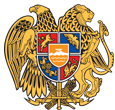 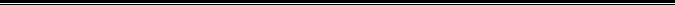 ԱՐՁԱՆԱԳՐՈՒԹՅՈՒՆ N 2
28 ՓԵՏՐՎԱՐԻ 2023թվական

ԱՎԱԳԱՆՈՒ ՀԵՐԹԱԿԱՆ ՆԻՍՏԻՀամայնքի ավագանու նիստին ներկա էին ավագանու 18 անդամներ:Բացակա էին` Հասմիկ Այվազյանը, Սասուն Անտոնյանը, Մեդորա Ասիլյանը, Ռաչիկ Եպիսկոպոսյանը, Արտակ Խաչատրյանը, Վահան Ղազումյանը, Ստեփան Մեսրոպյանը, Վարդան Սարգսյանը, Նանե ՎիրաբյանըՀամայնքի ղեկավարի հրավերով ավագանու նիստին մասնակցում էին`
Նարեկ Ճաղարյան, Դավիթ Վիրաբյան, Արտեմ Ոսկանյան, Արթուր Այդինյան, Արարատ ՊարոնյանՆիստը վարում էր  համայնքի ղեկավար` Արթուր ՃաղարյանըՆիստը արձանագրում էր աշխատակազմի քարտուղար` Հրանտ ՆերսեսյանըԼսեցին
ՀԱՅԱՍՏԱՆԻ ՀԱՆՐԱՊԵՏՈՒԹՅԱՆ ՏԱՎՈՒՇԻ ՄԱՐԶԻ ԻՋԵՎԱՆ ՀԱՄԱՅՆՔԻ ԱՎԱԳԱՆՈՒ ՆԻՍՏԻ ՕՐԱԿԱՐԳԸ ՀԱՍՏԱՏԵԼՈՒ ՄԱՍԻՆ /Զեկ. ԱՐԹՈՒՐ ՃԱՂԱՐՅԱՆ/Ղեկավարվելով «Տեղական ինքնակառավարման մասին» օրենքի 14-րդ հոդվածի 6-րդ մասով.Համայնքի ավագանին որոշում է
Հաստատել համայնքի ավագանու նիստի հետևյալ օրակարգը․1.Իջևան համայնքի ղեկավար Ա․ Ճաղարյանի տարեկան հաշվետվությունը համայնքի 2022թ․ բյուջեի կատարման մասին2․Իջևան համայնքի գույքագրման փաստաթղթերը հաստատելու մասին3․,,Տեղական դերակատարների զորեղացում հանուն զարգացման Լոռու և Տավուշի մարզերում,, քառամյա ծրագրի շրջանակներում ,,Աղստև հովիտ,, տեղական ակտիվ խումբ հասարակական կազմակերպություն ստեղծելու և անհատույց օգտագործման իրավունքով տարածք հատկացնելու մասին4․Տավուշի մարզի Իջևան համայնքի 2023թ․ տարեկան աշխատանքային պլանը /ՏԱՊ/ հաստատելու մասին5․Իջևան համայնքի 2023 թ․ ֆոնդային և վարչական բյուջեներում փոփոխություններ կատարելու մասին6․,,Տավուշի մարզի տուրիզմի զարգացման գործակալություն,, ՀԿ-ին ֆինանսական աջակցություն տրամադրելու մասին7․Տավուշի մարզի Իջևան համայնքի վարչական տարածքում գտնվող բնակելի կառուցապատման հողամասերը համայնքային սեփականություն ճանաչելու մասին8․Տավուշի մարզի Իջևան համայնքի վարչական սահմաններում գտնվող պետական սեփականություն հանդիսացող հողամասերի տրամադրմանը համաձայնություն տալու մասին9․Տավուշի մարզի Իջևան համայնքի վարչական սահմաններում գտնվող քաղաքաշինական և այլ նպատակներով հողամասեր հատկացնելու, ինքնակամ շինությունների և ինքնակամ օգտագործվող հողամասերի իրավական կարգավիճակը որոշելու մասին10․Իջևան համայնքի ավագանու 14․10․2022թ․ թիվ 155 որոշման մեջ փոփոխություն կատարելու մասին11․Այգեհովիտ բնակավայրում նոր նրբանցքի համար հայտ ներկայացնելու և անվանակոչելու մասին12․Տավուշի մարզի Իջևան համայնքի Լուսաձոր բնակավայրի վարչական սահմաններում գտնվող 0.07000 հա մակերեսով բնակավայրերի նպատակային նշանակության, ընդհանուր օգտագործման գործառնական նշանակության հողամասի նպատակային նշանակությունը փոփոխելու նպատակով լիազոր մարմին ներկայացնելու առաջարկությանը հավանություն տալու մասին13․Տավուշի մարզի, Իջևան համայնք, Գետահովիտ բնակավայրի վարչական սահմաններում գտնվող 0.546 հա մակերեսով մեկ միավոր գյուղատնտեսական նպատակային նշանակության, վարելահող գործառնական նշանակության հողամասի նպատակային նշանակությունը փոփոխելու նպատակով լիազոր մարմին ներկայացնելու առաջարկությանը հավանություն տալու մասին14.Տավուշի մարզի, Իջևան համայնք, Գետահովիտ բնակավայրի վարչական սահմաններում գտնվող 0.07311հա մակերեսով մեկ միավոր գյուղատնտեսական նպատակային նշանակության, վարելահող գործառնական նշանակության հողամասի նպատակային նշանակությունը փոփոխելու նպատակով լիազոր մարմին ներկայացնելու առաջարկությանը հավանություն տալու մասին15.Տավուշի մարզ, Իջևան համայնք, Կիրանց բնակավայրի վարչական սահմաններում գտնվող 0.03591հա մակերեսով մեկ միավոր էներգետիկայիՙ տրանսպորտի՝ կապի և կոմունալ ենթակառուցվածքների նպատակային նշանակության հողամասի նպատակային նշանակությունը փոփոխելու նպատակով լիազոր մարմին ներկայացնելու առաջարկությանը հավանություն տալու մասին16.Տավուշի մարզի Իջևան համայնքի Ենոքավան բնակավայրի 1-ին փողոց 71 հասցեում գտնվող 1.0հա մակերեսով արդյունաբերության, ընդերքօգտագործման և այլ արտադրական նշանակության նպատակային, գյուղատնտեսական արտադրական օբյեկտների գործառնական նշանակության և 5.0հա գյուղատնտեսական նպատակային, արոտավայր գործառնական նշանակության հողամասի նպատակային նշանակությունը փոփոխելու նպատակով լիազոր մարմին ներկայացնելու առաջարկությանը հավանություն տալու մասին17.Տավուշի մարզ, Իջևան համայնք, Կիրանց բնակավայրի վարչական սահմաններում գտնվող 0.07հա մակերեսով հողամասի նպատակային նշանակությունը փոփոխելու նպատակով լիազոր մարմին ներկայացնելու առաջարկությանը հավանություն տալու մասին18.Տավուշի մարզի, Իջևան համայնք, Աչաջուր բնակավայրի վարչական սահմաններում գտնվող 0.2145, 0.01246հա հողամասից 0.01787հա մակերեսով մասի գյուղատնտեսական նպատակային նշանակության, խաղող, այլ հողատեսք գործառնական նշանակության հողամասի նպատակային նշանակությունը փոփոխելու նպատակով լիազոր մարմին ներկայացնելու առաջարկությանը հավանություն տալու մասին19.Տավուշի մարզի Իջևան համայնք Իջևան քաղաքի վարչական սահմաններում գտնվող 0.04999հա մակերեսով գյուղատնտեսական նպատակային, վարելահող գործառնական նշանակության հողամասի նպատակային նշանակությունը փոփոխելու նպատակով լիազոր մարմին ներկայացնելու առաջարկությանը հավանություն տալու մասին20.Տավուշի մարզի, Իջևան համայնք, Այգեհովիտ բնակավայրի վարչական սահմաններում գտնվող 0.134հա հողամասից 0.07հա մակերեսով մասի գյուղատնտեսական նպատակային նշանակության, խաղող գործառնական նշանակության հողամասի նպատակային նշանակությունը փոփոխելու նպատակով լիազոր մարմին ներկայացնելու առաջարկությանը հավանություն տալու մասին21․Տավուշի մարզի, Իջևան համայնք, Կիրանց բնակավայրի վարչական սահմաններում ընդգրկված 1.0հա մակերեսով հողամասի նպատակային նշանակության փոփոխությանը հավանություն տալու մասին22․Տավուշի մարզի Իջևան համայնքի Իջևան քաղաքի Ս.Օհանյան փողոց 78 հասցեում գտնվող 0.08հա մակերեսով արդյունաբերության, ընդերքօգտագործման և այլ արտադրական նշանակության նպատակային, գյուղատնտեսական արտադրական օբյեկտների գործառնական նշանակության հողամասի նպատակային նշանակությունը փոփոխելու նպատակով լիազոր մարմին ներկայացնելու առաջարկությանը հավանություն տալու մասին23․Տավուշի մարզ, Իջևան համայնք, Իջևան քաղաքի Արցախյան փողոց թիվ 26/8 հասցեում գտնվող 0.17714;0.04879հա մակերեսով մեկ միավոր հողամասի բնակավայրերի ընդհանուր օգտագործման /չմասնավորեցնող/ բնակավայրերի հասարակական կառուցապատման /մասնավորեցնող/ նպատակային նշանակության փոփոխելու նպատակով լիազոր մարմին ներկայացնելու առաջարկությանը հավանություն տալու մասին24․Իջևանի համայնքապետարանի ենթակայության նախադպրոցական ուսումնական հաստատություններ հաճախող, կրթության և զարգացման առանձնահատուկ պայմաններ ունեցող երեխաների վարձավճարը զեղչելու մասին25.Տավուշի մարզ, Իջևան համայնք, Աչաջուր բնակավայրի 38-րդ փողոց թիվ12/5 հասցեում գտնվող 408.0քմ մակերեսով հողամասը սեփականության իրավուքով անհատույց տրամադրելու մասին26.Տավուշի մարզ, Իջևան համայնքի Սևքար բնակավայրի վարչական սահմաններում գտնվող պետական սեփականություն հանդիսացող 19.5594հա մակերեսով հողամասի տրամադրմանը համաձայնություն տալու մասին27.Տավուշի մարզի, Իջևան համայնք, Այգեհովիտ բնակավայրի վարչական սահմաններում գտնվող 2.06744հա հողամասից 0.04204հա մակերեսով մասի գյուղատնտեսական նպատակային նշանակության, վարելահող գործառնական նշանակության հողամասի նպատակային նշանակությունը փոփոխելու նպատակով լիազոր մարմին ներկայացնելու առաջարկությանը հավանություն տալու մասին28.Տավուշի մարզ, Իջևան համայնքի վարչական սահմաններում գտնվող 0.09988հա, 0.18584հա, 0.05564հա, 0.04418հա, 0.3հա, 0.4հա մակերեսով անտառ նպատակային նշանակության հողամասի նպատակային նշանակությունը փոփոխելու նպատակով լիազոր մարմին ներկայացնելու առաջարկությանը հավանություն տալու մասին29.Տավուշի մարզ, Իջևան համայնք, Գետահովիտ բնակավայրի վարչական սահմաններում գտնվող 0.13008հա մակերեսով մեկ միավոր անտառ նպատակային նշանակության հողամասի նպատակային նշանակությունը փոփոխելու նպատակով լիազոր մարմին ներկայացնելու առաջարկությանը հավանություն տալու մասին 30.Տավուշի մարզի, Իջևան համայնք, Իջևան քաղաքի Ասլանյան փողոց թիվ 261 հասցեում գտնվող 02736հա մակերեսով մեկ միավոր հողամասի նպատակային նշանակությունը փոփոխելու նպատակով լիազոր մարմին ներկայացնելու առաջարկությանը հավանություն տալու մասին 31.Համայնքի սեփականություն հանդիսացող գույքերը անհատույց օգտագործման իրավունքով հատկացնելու մասինՈրոշումն ընդունված է. /կցվում է որոշում N 22/Լսեցին
ԻՋԵՎԱՆ ՀԱՄԱՅՆՔԻ ՂԵԿԱՎԱՐ Ա․ ՃԱՂԱՐՅԱՆԻ ՏԱՐԵԿԱՆ ՀԱՇՎԵՏՎՈՒԹՅՈՒՆԸ ՀԱՄԱՅՆՔԻ 2022Թ ԲՅՈՒՋԵԻ ԿԱՏԱՐՄԱՆ ՄԱՍԻՆ /Զեկ. ԱՐՏԵՄ ՈՍԿԱՆՅԱՆ/Քննարկելով համայնքի ղեկավար Ա․ Ճաղարյանի տարեկան հաշվետվությունը համայնքի 2022թ Իջևան համայնքի բյուջեի կատարման մասին և ղեկավարվելով ՀՀ ,,Տեղական ինքնակառավարման մասին” 18-րդ հոդվածի 5-րդ կետով․Համայնքի ավագանին որոշում է1.Հաստատել Իջևան համայնքի ղեկավար Ա․ Ճաղարյանի տարեկան հաշվետվությունը համայնքի 2022թ բյուջեի կատարման մասին /կցվում է հաշվետվությունը/:Որոշումն ընդունված է. /կցվում է որոշում N 23/Լսեցին
ԻՋԵՎԱՆ ՀԱՄԱՅՆՔԻ ԳՈՒՅՔԱԳՐՄԱՆ ՓԱՍՏԱԹՂԹԵՐԸ ՀԱՍՏԱՏԵԼՈՒ ՄԱՍԻՆ /Զեկ. ԱՐՏԵՄ ՈՍԿԱՆՅԱՆ/Համաձայն  ՀՀ <<Տեղական ինքնակառավարման մասին>> օրենքի 18-րդ հոդվածի 1-ին մասի 32-րդ կետի․Համայնքի ավագանին որոշում է.1․ Հաստատել Իջևան խոշորացված համայնքի գույքագրման փաստաթղթերը /կցվում է/։Որոշումն ընդունված է. /կցվում է որոշում N 24/Լսեցին
,,ՏԵՂԱԿԱՆ ԴԵՐԱԿԱՏԱՐՆԵՐԻ ԶՈՐԵՂԱՑՈՒՄ ՀԱՆՈՒՆ ԶԱՐԳԱՑՄԱՆ ԼՈՌՈՒ ԵՎ ՏԱՎՈՒՇԻ ՄԱՐԶԵՐՈՒՄ,, ՔԱՌԱՄՅԱ ԾՐԱԳՐԻ ՇՐՋԱՆԱԿՆԵՐՈՒՄ ,,,,ԱՂՍՏԵՎԻ ՀՈՎԻՏ,, ՏԵՂԱԿԱՆ ԱԿՏԻՎ ԽՈՒՄԲ,, ՏԱՐԱԾՔԱՅԻՆ ԶԱՐԳԱՑՄԱՆ ՀԱՍԱՐԱԿԱԿԱՆ ԿԱԶՄԱԿԵՐՊՈՒԹՅՈՒՆ ՍՏԵՂԾԵԼՈՒ ԵՎ ԱՆՀԱՅՏՈՒՅՑ ՕԳՏԱԳՈՐԾՄԱՆ ԻՐԱՎՈՒՆՔՈՎ ՏԱՐԱԾՔ ՀԱՏԿԱՑՆԵԼՈՒ ՄԱՍԻՆ /Զեկ. ԱՐԱՐԱՏ ՊԱՐՈՆՅԱՆ/ՄԱԿ-ի զարգացման ծրագրի (ՄԱԶԾ) հայաստանյան գրասենյակը` ՄԱԿ-ի պարենի և գյուղատնտեսության կազմակերպության հետ գործընկերությամբ և ՀՀ տարածքային կառավարման և ենթակառուցվածքների նախարարության հետ սերտ համագործակցությամբ` Եվրոպական միության ֆինանսավորմամբ, Հայասատանի Հանրապետության Լոռու և Տավուշի մարզերում իրականացնում է «Տեղական դերակատարների  զորեղացում հանուն զարգացման Լոռու և Տավուշի մարզերում» քառամյա ծրագիրը, որի շրջանակներում անհրաժեշտություն է առաջացել Իջևան համայնքի մասնակցությամբ ստեղծել ««Աղստևի հովիտ» տեղական ակտիվ խումբ» տարածքային զարգացման հասարակական կազմակերպությունը և անհատույց օգտագործման իրավունքով տարածք տրամադրել ղեկավարվելով «Տեղական ինքնակառավարման մասին» ՀՀ օրենքի 18-րդ հոդվածի, 1-ին մասի, 21-րդ կետով.Համայնքի ավագանին որոշում է.1.Իջևան համայնքի մասնակցությամբ ստեղծել ««Աղստևի հովիտ» տեղական ակտիվ խումբ» տարածքային զարգացման հասարակական կազմակերպությունը։ 
2.««Աղստևի հովիտ» տեղական ակտիվ խումբ» տարածքային զարգացման հասարակական կազմակերպություն ստեղծելու մասին ցանկություն հայտնած մյուս անձանց հետ համատեղ ««Աղստևի հովիտ» տեղական ակտիվ խումբ» տարածքային զարգացման հասարակական կազմակերպություն ստեղծելու մասին գրավոր պայմանագիրը կնքելու և ««Աղստևի հովիտ» տեղական ակտիվ խումբ» տարածքային զարգացման հասարակական կազմակերպության հիմնադիր ժողովին մասնակցելու և Իջևան համայնքը ներկայացնելու համար լիազորել Իջևան համայնքի ղեկավար Արթուր Ճաղարյանին։ Նկատի ունենալով ստեղծվող ««Աղստևի հովիտ» տեղական ակտիվ խումբ» տարածքային զարգացման հասարակական կազմակերպության հիմնադիր հանդիսանալու Իջևան համայնքի Ակնաղբյուր բնակավայրի վարչական ղեկավար Կարեն Դոլմազյանի,Իջևան համայնքի Ազատամուտ բնակավայրի վարչական ղեկավար Արթուր Բեգինյանի,Իջևան համայնքի Ծաղկավան բնակավայրի վարչական ղեկավար Իսկանդար Մեհրաբյանի,Իջևան համայնքի Դիտավան բնակավայրի վարչական ղեկավար Հակոբ Սարիբեկյանի,Իջևան համայնքի Սարիգյուղ բնակավայրի վարչական ղեկավար Սեյրան Սարիբեկյանի,Իջևան համայնքի Աճարկուտ բնակավայրի վարչական ղեկավար Աշոտ Հարությունյանի,Իջևան համայնքի Վազաշեն բնակավայրի վարչական ղեկավար Լորիկ Բադիրյանի,Իջևան համայնքի Այգեհովիտ բնակավայրի «Մշակույթի տուն» ՀՈԱԿ-ի փոխտնօրեն Նարինե Պողոսյանի ցանկությունը,Իջևան համայնքի ավագանին հավանություն է տալիս, որ վերը թվարկված անձինք Իջևան համայնքի շահերը ներկայացնելու և պաշտպանելու առաքելությամբ, որպես ֆիզիկական անձինք, մասնակցեն ««Աղստևի հովիտ» տեղական ակտիվ խումբ» տարածքային զարգացման հասարակական կազմակերպության հիմնադրման մասին գրավոր պայմանագիր կնքելուն և հիմնադիր ժողովին մասնակցելու իրավունք ձեռք բերեն։
3․Տալ հավանություն՝ Տավուշի մարզ, Իջևան համայնք, գ. Ազատամուտ 1-ին փողոց թիվ10 հասցեում գտնվող մշակույթի տան մասնաշենքում, 39.65քմ մակերեսով տարածքը, անժամկետ, անհատույց օգտագործման իրավունքով հատկացնել ««Աղստևի հովիտ» տեղական ակտիվ խումբ» տարածքային զարգացման հասարակական կազմակերպությանը:Որոշումն ընդունված է. /կցվում է որոշում N 25/Լսեցին
ՏԱՎՈՒՇԻ ՄԱՐԶԻ ԻՋԵՎԱՆ ՀԱՄԱՅՆՔԻ 2023Թ․ ՏԱՐԵԿԱՆ ԱՇԽԱՏԱՆՔԱՅԻՆ ՊԼԱՆԸ (ՏԱՊ) ՀԱՍՏԱՏԵԼՈՒ ՄԱՍԻՆ /Զեկ. ԱՐԱՐԱՏ ՊԱՐՈՆՅԱՆ/Ղեկավարվելով ,,Տեղական ինքնակառավարման մասին,, ՀՀ օրենքի 18-րդ հոդվածի 4-րդ կետով․Համայնքի ավագանին որոշում է․Հաստատել Իջևան համայնքի 2023թ․ տարեկան աշխատանքային պլանը։Որոշումն ընդունված է. /կցվում է որոշում N 26/Լսեցին
ԻՋԵՎԱՆ ՀԱՄԱՅՆՔԻ 2023Թ․ ՖՈՆԴԱՅԻՆ ԵՎ ՎԱՐՉԱԿԱՆ ԲՅՈՒՋԵՆԵՐՈՒՄ ՓՈՓՈԽՈՒԹՅՈՒՆՆԵՐ ԿԱՏԱՐԵԼՈՒ ՄԱՍԻՆ /Զեկ. ԱՐՏԵՄ ՈՍԿԱՆՅԱՆ/ՀՀ Տավուշի մարզի Իջևան համայնքին հատկացվել է 70 450 798 (յոթանասուն միլիոն չորս հարյուր հիսուն հազար յոթ հարյուր իննսունութ) ՀՀ դրամ, այդ թվում՝ Ուրբան կայուն զարգացման հիմնադրամը՝ 2 400 000 (երկու միլիոն չորս հարյուր հազար) ՀՀ դրամ՝ Բերքաբեր բնակավայրի մարզադաշտի վերազինման համար, Հ․ Հովնանյան հիմնադրամը հատկացրել է 52 200 000 (հիսուներկու միլիոն երկու հարյուր հազար) ՀՀ դրամ՝ Այգեհովիտ-Վազաշեն ոռոգման համակարգերի կառուցման համար, Սուքիասյան բարեգործական հիմնադրամը հատկացրել է 7 000 000 (յոթ միլիոն) ՀՀ դրամ՝ Մետաղագործների փողոցի խաղահրապարակի կառուցման համար, Աչաջուր բնակավայրի թիվ 42 փողոցի ասֆալտապատման համար բարերարի կողմից հատկացվել է 8 850 798 (ութ միլիոն ութ հարյուր հիսուն հազար յոթ հարյուր իննսունութ) ՀՀ դրամ։Առաջատար տեխնոլոգիաների ձեռնարկությունների միությունը համայնքին հատկացրել է 1 000 000 (մեկ միլիոն) ՀՀ դրամ՝ աուդիտորական ծառայություն ձեռք բերելու նպատակով։Անհրաժեշտություն է առաջացել կրթության ուսուցման հատուկ պայմանների կարիք ունեցող երեխաների ֆինանսավորման նպատակով հատկացնել 3 852 200 (երեք միլիոն ութ հարյուր հիսուներկու հազար երկու հարյուր) ՀՀ դրամ։Համայնքի ղեկավարի առաջարկությամբ անհրաժեշտություն է առաջացել համայնքի 2023թ․-ի ֆոնդային և վարչական բյուջեում կատարել փոփոխություններ։Ղեկավարվելով «Տեղական ինքնակառավարման մասին» ՀՀ օրենքի 18-րդ հոդվածի 1-ին մասի 5-րդ կետի և «Բյուջետային համակարգի մասին» ՀՀ օրենքի 33-րդ հոդվածի 4-րդ մասի պահանջներով․Համայնքի ավագանին որոշում է․1․Իջևան համայնքի 2023թ ֆոնդային բյուջեի եկամտային մասի 26-12-00  ավելացնել 70 450 798 ՀՀ դրամով և ծախսային մասը՝Իջևան համայնքի 26-12-00 բաժնի 70 450 798 ՀՀ դրամ գումար հատկացնել Իջևան համայնքի 01-01-01 բաժնի 5112 հոդվածին՝ 7 000 000 ՀՀ դրամ, 5113 հոդվածին՝ 2 400 000 ՀՀ դրամ, 04-02-04 բաժնի 5112 հոդվածին 52 200 000 ՀՀ դրամ, 04-05-01 բաժնի 5113 հոդվածին՝ 8 850 798 ՀՀ դրամ։2․վարչական  բյուջեի եկամտային մասի 28-50-00 ավելացնել 1 000 000(մեկ միլիոն) ՀՀ դրամով և ծախսային մասով՝ Իջևան համայնքի 900375121200 հաշվից 3 852 200 (երեք միլիոն ութ հարյուր հիսուներկու հազար երկու հարյուր) դրամ փոխանցել 4511 հոդվածին։Իջևան համայնքի 28-50-00 բաժնի 1 000 000 (մեկ միլիոն) ՀՀ դրամ հատկացնել 01-01-01 բաժնի 4235 հոդվածին։3․Սույն որոշումն ուժի մեջ է մտնում հրապարակման պահից։Որոշումն ընդունված է. /կցվում է որոշում N 27/Լսեցին
,,ՏԱՎՈՒՇԻ ՄԱՐԶԻ ՏՈՒՐԻԶՄԻ ԶԱՐԳԱՑՄԱՆ ԳՈՐԾԱԿԱԼՈՒԹՅՈՒՆ,, ՀԿ-ԻՆ ՖԻՆԱՆՍԱԿԱՆ ԱՋԱԿՑՈՒԹՅՈՒՆ ՏՐԱՄԱԴՐԵԼՈՒ ՄԱՍԻՆ /Զեկ. ԱՐԱՐԱՏ ՊԱՐՈՆՅԱՆ/Իջևանի համայնքապետարանին է դիմել «Տավուշի մարզի տուրիզմի զարգացման գործակալություն» ՀԿ-ն՝ Իջևանում ինֆորմացիոն կենտրոն ստեղծելու նպատակով ֆինանսական աջակցություն տրամադրելու խնդրանքով։Նկատի ունենալով, որ համայնքի հնգամյա զարգացման ծրագրով որպես ռազմավարություն է ընդունվել զբոսաշրջության զարգացումը, ինչպես նաև գործարար միջավայրի հետ համատեղ աշխատանքի ամրապնդման անհրաժեշտությունը, կարևորելով համայնքում զբոսաշրջության զարգացման գործում ինֆորմացիոն կենտրոնի ստեղծումը և հաշվի առնելով համայնքի ղեկավարի առաջարկությանը, ղեկավարվելով «Տեղական ինքնակառավարման մասին» ՀՀ օրենքի 18-րդ հոդվածի 1-ին մասի 6-րդ կետով․ Համայնքի ավագանին որոշում է․1․ Տալ համաձայնություն համայնքի ղեկավարի առաջարկությանը՝ «Տավուշի մարզի տուրիզմի զարգացման գործակալություն» ՀԿ-ին որպես աջակցություն համայնքի 2023թ․ վարչական բյուջեից հատկացնել 900 000 (ինը հարյուր հազար) ՀՀ դրամ։Որոշումն ընդունված է. /կցվում է որոշում N 28/Լսեցին
ՏԱՎՈՒՇԻ ՄԱՐԶԻ ԻՋԵՎԱՆ ՀԱՄԱՅՆՔԻ ՎԱՐՉԱԿԱՆ ՏԱՐԱԾՔՈՒՄ ԳՏՆՎՈՂ ԲՆԱԿԵԼԻ ԿԱՌՈՒՑԱՊԱՏՄԱՆ ՀՈՂԱՄԱՍԵՐԸ ՀԱՄԱՅՆՔԱՅԻՆ ՍԵՓԱԿԱՆՈՒԹՅՈՒՆ ՃԱՆԱՉԵԼՈՒ ՄԱՍԻՆ /Զեկ. ԱՐԹՈՒՐ ԱՅԴԻՆՅԱՆ/Իջևան համայնքի Իջևան քաղաքի Ս. Օհանյան փողոցում գտնվող 500.0քմ մակերեսով /ծածկագիր 11-001-0109-0011/, Այգեստան փողոցում գտնվող 182.5քմ մակերեսով /ծածկագիր 11-001-0144-0189/  հողամասերը կադաստրային քարտեզում արտացոլված են, որպես ֆիզիկական անձանց պատկանող բնակելի կառուցապատման հողամաս, սակայն որևէ անձի անվամբ հաշվառված չէ և դրա նկատմամբ սեփականության կամ օգտագործման իրավունք գրանցված չէ: Ղեկավարվելով ՀՀ ,,Հողային օրենսգրքի,, 3-րդ հոդվածի 3-րդ կետի դրույթներով.Համայնքի ավագանին որոշում է․1.Տալ հավանություն համայնքի ղեկավարի առաջարկությանը՝ Իջևան քաղաքի Ս. Օհանյան փողոցում գտնվող 500.0քմ մակերեսով /ծածկագիր 11-001-0109-0011/ հողամասի նկատմամբ Իջևան համայնքի սեփականության իրավունքը գրանցելուն: 2.Տալ հավանություն համայնքի ղեկավարի առաջարկությանը՝ Իջևան քաղաքի Այգեստան փողոցում գտնվող 182.5քմ մակերեսով /ծածկագիր 11-001-0144-0189/ հողամասի նկատմամբ Իջևան համայնքի սեփականության իրավունքը գրանցելուն:Որոշումն ընդունված է. /կցվում է որոշում N 29/Լսեցին
ՏԱՎՈՒՇԻ ՄԱՐԶ, ԻՋԵՎԱՆ ՀԱՄԱՅՆՔԻ ՎԱՐՉԱԿԱՆ ՍԱՀՄԱՆՆԵՐՈՒՄ ԳՏՆՎՈՂ ՊԵՏԱԿԱՆ ՍԵՓԱԿԱՆՈՒԹՅՈՒՆ ՀԱՆԴԻՍԱՑՈՂ ՀՈՂԱՄԱՍԵՐԻ ՏՐԱՄԱԴՐՄԱՆԸ ՀԱՄԱՁԱՅՆՈՒԹՅՈՒՆ ՏԱԼՈՒ ՄԱՍԻՆ /Զեկ. ԱՐԹՈՒՐ ԱՅԴԻՆՅԱՆ/ՀՀ Տավուշի մարզի Իջևան համայնքի վարչական սահմաններում առանձնացվել Հայասատի Հանրապետության սեփականություն հանդիսացող մի շարք հողամասեր: Առանձնացված հողամասերը չեն գտնվում Հայաստանի Հանրապետության «Հողային օրենսգրքի» 60-րդ հոդվածով սահմանված հողամասերի ցանկում: Հողամասերի օտարում չի սահմանափակում այլ անձանց իրավունքները և չի խախտում այլ անձանց օրենքով պաշտպանվող շահերը, ինչպես նաև չի խոչընդոտում այլ հողամասերի նպատակային  կամ  գործառնական նշանակությամբ օգտագործմանը: Հիմք ընդունելով ՀՀ կառավարության 14 հունվարի 2010թ. ,,ՀՀ համայնքների վարչական սահմաններում ընդգրկված պետական սեփականություն հանդիսացող հողամասերի օտարման, անհատույց /մշտական/ օգտագործման, վարձակալության և կառուցապատման իրավունքով տրամադրման կարգը հաստատելու մասին,, թիվ 16-Ն որոշման դրույթները անհրաժեշտություն է առաջացել տալ համաձայնություն վերոնշյալ հողամասերը օտարելու նպատակով․Համայնքի ավագանին որոշում է. 1. Տալ համաձայնություն՝ Տավուշի մարզի Իջևան համայնքի Իջևան քաղաքի վարչական սահմաններում ընդգրկված ՀՀ սեփականություն հանդիսացող 0.16հա մակերեսով և 11-001-0238-0052 ծածկագրով, գյուղատնտեսական նպատակային նշանակության վարելահող գործառնական նշանակության հողամասը օտարելուն համայնքի ղեկավարի առաջարկությանը: 2. Տալ համաձայնություն՝ Տավուշի մարզի Իջևան համայնքի Իջևան քաղաքի վարչական սահմաններում ընդգրկված ՀՀ սեփականություն հանդիսացող 0.2855հա մակերեսով և 11-001-0233-0023 ծածկագրով, գյուղատնտեսական նպատակային նշանակության վարելահող գործառնական նշանակության հողամասը օտարելուն համայնքի ղեկավարի առաջարկությանը: 3. Տալ համաձայնություն՝ Տավուշի մարզի Իջևան համայնքի Իջևան քաղաքի վարչական սահմաններում ընդգրկված ՀՀ սեփականություն հանդիսացող 0.3066հա մակերեսով և 11-001-0233-0022 ծածկագրով, գյուղատնտեսական նպատակային նշանակության վարելահող գործառնական նշանակության հողամասը օտարելուն համայնքի ղեկավարի առաջարկությանը: 4. Տալ համաձայնություն՝ Տավուշի մարզի Իջևան համայնքի Ենոքավան բնակավայրրի վարչական սահմաններում ընդգրկված ՀՀ սեփականություն հանդիսացող 2.6հա մակերեսով և 11-001-0323-0025 ծածկագրով, գյուղատնտեսական նպատակային նշանակության խոտհարք գործառնական նշանակության հողամասը օտարելուն համայնքի ղեկավարի առաջարկությանը:5. Տալ համաձայնություն՝ Տավուշի մարզի Իջևան համայնքի Իջևան քաղաքի վարչական սահմաններում ընդգրկված ՀՀ սեփականություն հանդիսացող 0.0098հա մակերեսով էներգետիկայի, կապի, տրանսպորտի, կոմունալ ենթակառուցվածքների օբյեկտների նպատակային, տրանսպորտի գործառնական նշանակության հողամասը օտարելուն համայնքի ղեկավարի առաջարկությանը:6. Տալ համաձայնություն՝ Տավուշի մարզի Իջևան համայնքի Իջևան քաղաքի Սպանդարյան փողոցում գտնվող, ՀՀ սեփականություն հանդիսացող 0.069հա մակերեսով բնակավայրերի նպատակային, բնակելի կառուցապատման գործառնական նշանակության հողամասը օտարելուն համայնքի ղեկավարի առաջարկությանը:Որոշումն ընդունված է. /կցվում է որոշում N 30/Լսեցին
ՏԱՎՈՒՇԻ ՄԱՐԶԻ ԻՋԵՎԱՆ ՀԱՄԱՅՆՔԻ ՎԱՐՉԱԿԱՆ ՍԱՀՄԱՆՆԵՐՈՒՄ ԳՏՆՎՈՂ, ՔԱՂԱՔԱՇԻՆԱԿԱՆ ԵՎ ԱՅԼ ՆՊԱՏԱԿՆԵՐՈՎ ՀՈՂԱՄԱՍԵՐ ՀԱՏԿԱՑՆԵԼՈՒ, ԻՆՔՆԱԿԱՄ ՇԻՆՈՒԹՅՈՒՆՆԵՐԻ ԵՎ ԻՆՔՆԱԿԱՄ ՕԳՏԱԳՈՐԾՎՈՂ ՀՈՂԱՄԱՍԵՐԻ ԻՐԱՎԱԿԱՆ ԿԱՐԳԱՎԻՃԱԿԸ ՈՐՈՇԵԼՈՒ ՄԱՍԻՆ /Զեկ. ԱՐԹՈՒՐ ԱՅԴԻՆՅԱՆ/Համայնքի  ղեկավարը  նշում  է,  որ  առաջարկություններ  են  ներկայացվել  Իջևան  համայնքի մի խումբ բնակիչների կողմից ինքնակամ  կառուցված,  ինչպես  նաև  ինքնակամ  օգտագործվող հողամասերի իրավական կարգավիճակը որոշելու համար: Առաջարկություններ են ներկայացվել նաև քաղաքաշինական և  այլ  նպատակներով,  օրենքով  սահմանված  կարգով՝ աճուրդային,  մրցութային և ուղղակի կարգով հողամասեր  հատկացնելու  մասին:Ղեկավարվելով,,Տեղական ինքնակառավարման մասին,, ՀՀ օրենքի 18-րդ հոդվածի 1-ին մասի  21-րդ կետով և ՀՀ  ,,Հողային օրենսգրքի,, 3-րդ հոդվածի  3-րդ կետով.Համայնքի ավագանին որոշում է.1.Տալ  համաձայնություն  ինքնակամ  կառուցված  շինությունների  և  ինքնակամ  օգտագործվող  հողամասերի իրավական կարգավիճակը  որոշելու,  քաղաքաշինական և այլ նպատակներով՝  աճուրդային, մրցութային և ուղղակի կարգով հողամասեր հատկացնելու մասին  առաջարկությանը  համաձայն  աղյուսակի։Որոշումն ընդունված է. /կցվում է որոշում N 31/Լսեցին
ԻՋԵՎԱՆ ՀԱՄԱՅՆՔԻ ԱՎԱԳԱՆՈՒ 14.10.2022Թ. ԹԻՎ 155 ՈՐՈՇՄԱՆ ՄԵՋ ՓՈՓՈԽՈՒԹՅՈՒՆ ԿԱՏԱՐԵԼՈՒ ՄԱՍԻՆ /Զեկ. ԱՐԹՈՒՐ ԱՅԴԻՆՅԱՆ/Իջևան համայնքի ավագանու 14.10.2022թ. թիվ 155 որոշման մեջ անհրաժեշտություն է առաջացել կատարել փոփոխություն: Հաշվի առնելով վերոգրյալը և համայնքի ղեկավարի առաջարկությունը, ղեկավարվելով <<Նորմատիվ իրավական ակտերի մասին>> ՀՀ օրենքի 8-րդ գլխի, թիվ 33 և թիվ 34 հոդվածների դրույթներով՝ Համայնքի ավագանին որոշում է. 1. 14.10.2022թ. թիվ 155 որոշումը կարդալ.,,ԱՆՇԱՐԺ ԳՈՒՅՔԸ ՏՐԱՄԱԴՐԵԼՈՒ ՆՊԱՏԱԿՈՎ ՄՐՑՈՒՅԹԻ ԿԱԶՄԱԿԵՐՊՄԱՆ ՀԱՄԱՐ ՄՐՑՈՒԹԱՅԻՆ ՀԱՆՁՆԱԺՈՂԻ ԿԱԶՄՈՒՄ ՓՈՓՈԽՈՒԹՅՈՒՆ ԿԱՏԱՐԵԼՈՒ ՄԱՍԻՆԱնհրաժեշտություն է առաջացել համայնքի ավագանու 11.02.2022թ. թիվ 19 որոշմամբ, անշարժ գույքը տրամադրելու նպատակով մրցույթի կազմակերպման համար ստեղծված մրցութային հանձնաժողովի կազմում  կատարել փոփոխություն: Հաշվի առնելով վերոնշյալը և ղեկավարվելով ՀՀ «Հողային օրենսգրքի» 77-րդ հոդվածի դրույթներով.Համայնքի ավագանին որոշում է․Տալ համաձայնություն համայնքի ղեկավարի առաջարկությանը՝ համայնքի ավագանու 11.02.2022թ. թիվ 19 որոշմամբ, անշարժ գույքը տրամադրելու նպատակով մրցույթի կազմակերպման համար ստեղծված մրցութային հանձնաժողովի կազմում կատարել փոփոխություն. Արամ Մելիքսեթյան- հանձնաժողովի անդամ, համայնքապետարանի քաղաքաշինության, հողաշինության, գյուղատնտեսութուն և բնապահպանության բաժնի գլխավոր մասնագետ,  արձանագրող, փոխարեն հանձնաժողովի անդամ, արձանագրող նշանակել  համայնքապետարանի քաղաքաշինության, հողաշինության, գյուղատնտեսութուն և բնապահպանության բաժնի գլխավոր մասնագետ Սուսաննա  Չաբուխյանին։Որոշումն ընդունված է. /կցվում է որոշում N 32/Լսեցին
ԱՅԳԵՀՈՎԻՏ ԲՆԱԿԱՎԱՅՐՈՒՄ ՆՈՐ ՆՐԲԱՆՑՔԻ ՀԱՄԱՐ ՀԱՅՏ ՆԵՐԿԱՅԱՑՆԵԼՈՒ ԵՎ ԱՆՎԱՆԱԿՈՉԵԼՈՒ ՄԱՍԻՆ /Զեկ. ԱՐԹՈՒՐ ԱՅԴԻՆՅԱՆ/Համայնքի ղեկավարը ներկայացրեց, որ անհրաժեշտություն է առաջացել Այգեհովիտ բնակավայրի մեկ նրբանցք գրանցել և անվանակոչել: Ղեկավարվելով ,,Տեղական  ինքնակառավարման  մասին  ՀՀ  օրենքի  18-րդ  հոդվածի  1-ին մասի  22-րդ  կետով.Համայնքի ավագանին որոշում է․ 1 Տալ հավանություն, Իջևան համայնքի Այգեհովիտ բնակավայրի նոր գրանցված նրբանցքին տալ հետևյալ անվանումները. Տավուշի մարզ, Իջևան համայնք, Այգեհովիտ բնակավայր թիվ 35-րդ փողոց 1-ին նրբանցք։Որոշումն ընդունված է. /կցվում է որոշում N 33/Լսեցին
ՏԱՎՈՒՇԻ ՄԱՐԶԻ ԻՋԵՎԱՆ ՀԱՄԱՅՆՔԻ ԼՈՒՍԱՁՈՐ ԲՆԱԿԱՎԱՅՐԻ ՎԱՐՉԱԿԱՆ ՍԱՀՄԱՆՆԵՐՈՒՄ ԳՏՆՎՈՂ 0.07000ՀԱ ՄԱԿԵՐԵՍՈՎ ԲՆԱԿԱՎԱՅՐԵՐԻ ՆՊԱՏԱԿԱՅԻՆ ՆՇԱՆԱԿՈՒԹՅԱՆ, ԸՆԴՀԱՆՈՒՐ ՕԳՏԱԳՈՐԾՄԱՆ ԳՈՐԾԱՌՆԱԿԱՆ ՆՇԱՆԱԿՈՒԹՅԱՆ ՀՈՂԱՄԱՍԻ ՆՊԱՏԱԿԱՅԻՆ ՆՇԱՆԱԿՈՒԹՅՈՒՆԸ ՓՈՓՈԽԵԼՈՒ ՆՊԱՏԱԿՈՎ ԼԻԱԶՈՐ ՄԱՐՄԻՆ ՆԵՐԿԱՅԱՑՆԵԼՈՒ ԱՌԱՋԱՐԿՈՒԹՅԱՆԸ ՀԱՎԱՆՈՒԹՅՈՒՆ ՏԱԼՈՒ ՄԱՍԻՆ /Զեկ. ԱՐԹՈՒՐ ԱՅԴԻՆՅԱՆ/Համայնքի ղեկավարին է դիմել Մովսես Արսենի Եգանյանը և հայտնել, որ Տավուշի մարզ,  Իջևան համայնք, Լուսաձոր բնակավայրի վարչական սահմաններում գտնվող, սեփականության իրավունքով համայնքին պատկանող /ծածկագիր 11-034-0939-0001/ 0.07000հա մակերեսով հողամասը հանդիսանում է բնակավայրերի նպատակային նշանակության ընդհանուր օգտագործման գործառնական նշանակության հողամաս, որտեղ ինքնակամ կերպով կառուցել է 111.02 քմ արտաքին մակերեսով շինություն /111.02քմ արտաքին մակերեսով կիսակառույց բնակելի տուն/: Անհրաժեշտություն է առաջացել 0.07000հա մակերեսով հողամասի նպատակային նշանակությունը բնակավայրերի նպատակային նշանակության ընդհանուր օգտագործման գործառնական նշանակությունից՝ բնակավայրերի նպատակային, բնակելի կառուցապատման գործառնական նշանակության  փոփոխելուն համաձայնություն ստանալու նպատակով  լիազոր մարմին ներկայացնելու համայնքի ղեկավարի առաջարկությանը: Հիմք ընդունելով վերոգրյալը և ղեկավարվելով ՀՀ ,,Տեղական ինքնակառավարման մարմինների մասին,, օրենքի 18-րդ  հոդվածի  թիվ 29 և թիվ 31 կետերի պահանջներով.Համայնքի ավագանին որոշում է.1.Տալ հավանություն՝ Տավուշի մարզի Իջևան համայնքի Լուսաձոր բնակավայրի վարչական սահմաններում գտնվող համայնքային սեփականություն հանդիսացող 0,07000հա մակերեսով հողամասը /ծածկագիր 11-034-0939-0001/, բնակավայրերի նպատակային նշանակության ընդհանուր օգտագործման գործառնական նշանակության կազմից՝ բնակավայրերի նպատակային, բնակելի կառուցապատման գործառնական նշանակության  փոփոխելուն համաձայնություն ստանալու նպատակով, կիսակառույց բնակելի տան շինության օրինականացման նպատակով,  լիազոր մարմին ներկայացնելու համայնքի ղեկավարի առաջարկությանը:Որոշումն ընդունված է. /կցվում է որոշում N 34/Լսեցին
ՏԱՎՈՒՇԻ ՄԱՐԶԻ, ԻՋԵՎԱՆ ՀԱՄԱՅՆՔ, ԳԵՏԱՀՈՎԻՏ ԲՆԱԿԱՎԱՅՐԻ ՎԱՐՉԱԿԱՆ ՍԱՀՄԱՆՆԵՐՈՒՄ ԳՏՆՎՈՂ 0.546ՀԱ ՄԱԿԵՐԵՍՈՎ ՄԵԿ ՄԻԱՎՈՐ ԳՅՈՒՂԱՏՆՏԵՍԱԿԱՆ ՆՊԱՏԱԿԱՅԻՆ ՆՇԱՆԱԿՈՒԹՅԱՆ, ՎԱՐԵԼԱՀՈՂ ԳՈՐԾԱՌՆԱԿԱՆ ՆՇԱՆԱԿՈՒԹՅԱՆ ՀՈՂԱՄԱՍԻ ՆՊԱՏԱԿԱՅԻՆ ՆՇԱՆԱԿՈՒԹՅՈՒՆԸ ՓՈՓՈԽԵԼՈՒ ՆՊԱՏԱԿՈՎ ԼԻԱԶՈՐ ՄԱՐՄԻՆ ՆԵՐԿԱՅԱՑՆԵԼՈՒ ԱՌԱՋԱՐԿՈՒԹՅԱՆԸ ՀԱՎԱՆՈՒԹՅՈՒՆ ՏԱԼՈՒ ՄԱՍԻՆ /Զեկ. ԱՐԹՈՒՐ ԱՅԴԻՆՅԱՆ/Համայնքի ղեկավարը ներկայացրեց, որ քաղաքացի Հրայր Հովիկի Միրումյանը  դիմել է սեփականության իրավունքով իրեն պատկանող, Տավուշի մարզի Իջևան համայնքի Գետահովիտ բնակավայրի վարչական սահմաններում գտնվող 0.546հա մակերեսով  գյուղատնտեսական նպատակային նշանակության վարելահող գործառնական նշանակության հողամասի /վկայական թիվ 09022023-11-0047, ծածկագիր 11-022-0115-0029/ նպատակային նշանակությունը գյուղատնտեսական նպատակային նշանակության վարելահող գործառնական նշանակությունից՝ բնակավայրերի նպատակային, հասարակական կառուցապատման գործառնական նշանակության  փոփոխելու խնդրանքով /հասարակական շինություն կառուցելու նպատակով/: Սույնով խնդրվում է տալ հավանություն, Տավուշի մարզի Իջևան համայնքի Գետահովիտ բնակավայրի վարչական սահմաններում գտնվող, սեփականության իրավունքով քաղաքացի Հրայր Հովիկի Միրումյանին պատանող 0.546հա մակերեսով  գյուղատնտեսական նպատակային նշանակության վարելահող գործառնական նշանակության կազմից՝ բնակավայրերի նպատակային նշանակության հասարակական կառուցապատման գործառնական նշանակության փոփոխելուն համաձայնություն ստանալու նպատակով  լիազոր մարմին ներկայացնելու համայնքի ղեկավարի առաջարկությանը: Հիմք ընդունելով վերոգրյալը և ղեկավարվելով  ՀՀ  ,,Տեղական ինքնակառավարման մարմինների մասին,, օրենքի 18-րդ  հոդվածի  թիվ 29 և թիվ 31 կետերի պահանջներով.՝Համայնքի ավագանին որոշում է․1. Տալ հավանություն՝ Տավուշի մարզի Իջևան համայնքի Գետահովիտ բնակավայրի վարչական սահմաններում գտնվող, սեփականության իրավունքով քաղաքացի Հրայր Հովիկի Միրումյանին պատանող 0.546հա մակերեսով և 11-022-0115-0029 ծածկագրով /վկայական թիվ 09022023-11-0047/ գյուղատնտեսական նպատակային նշանակության վարելահող  գործառնական նշանակության կազմից՝ բնակավայրերի նպատակային նշանակության հասարակական կառուցապատման գործառնական նշանակության փոփոխելուն /հասարակական շինություն կառուցելու նպատակով/ համաձայնություն ստանալու նպատակով  լիազոր մարմին ներկայացնելու համայնքի ղեկավարի առաջարկությանը:Որոշումն ընդունված է. /կցվում է որոշում N 35/Լսեցին
ՏԱՎՈՒՇԻ ՄԱՐԶԻ, ԻՋԵՎԱՆ ՀԱՄԱՅՆՔ, ԳԵՏԱՀՈՎԻՏ ԲՆԱԿԱՎԱՅՐԻ ՎԱՐՉԱԿԱՆ ՍԱՀՄԱՆՆԵՐՈՒՄ ԳՏՆՎՈՂ 0.07311ՀԱ ՄԱԿԵՐԵՍՈՎ ՄԵԿ ՄԻԱՎՈՐ ԳՅՈՒՂԱՏՆՏԵՍԱԿԱՆ ՆՊԱՏԱԿԱՅԻՆ ՆՇԱՆԱԿՈՒԹՅԱՆ, ՎԱՐԵԼԱՀՈՂ ԳՈՐԾԱՌՆԱԿԱՆ ՆՇԱՆԱԿՈՒԹՅԱՆ ՀՈՂԱՄԱՍԻ ՆՊԱՏԱԿԱՅԻՆ ՆՇԱՆԱԿՈՒԹՅՈՒՆԸ ՓՈՓՈԽԵԼՈՒ ՆՊԱՏԱԿՈՎ ԼԻԱԶՈՐ ՄԱՐՄԻՆ ՆԵՐԿԱՅԱՑՆԵԼՈՒ ԱՌԱՋԱՐԿՈՒԹՅԱՆԸ ՀԱՎԱՆՈՒԹՅՈՒՆ ՏԱԼՈՒ ՄԱՍԻՆ /Զեկ. ԱՐԹՈՒՐ ԱՅԴԻՆՅԱՆ/Համայնքի ղեկավարը ներկայացրեց, որ քաղաքացի Անահիտ Էդվարդի Գալստյանը  սեփականության իրավունքով իրեն պատկանող, Տավուշի մարզի Իջևան համայնքի Գետահովիտ բնակավայրի վարչական սահմաններում գտնվող 0.07311հա մակերեսով  գյուղատնտեսական նպատակային նշանակության վարելահող գործառնական նշանակության հողամասում / վկայական թիվ 27122022-11-0043, ծածկագիր 11-022-0148-0011/ առկա է 725.52քմ մակերեսով ինքնակամ շինություններ, ուստի քաղաքացին դիմել է 0.07311հա մակերեսով հողամասի նպատակային նշանակությունը գյուղատնտեսական նպատակային նշանակության վարելահող գործառնական նշանակությունից՝ արդյունաբերության, ընդերքօգտագործման և այլ արտադրական նշանակության օբյեկտների նպատակային, գյուղատնտեսական արտադրական օբյեկտների գործառնական նշանակության  փոփոխելու խնդրանքով /ինքնակամ  շինություններն օրինականացնելու նպատակով/: Սույնով խնդրվում է տալ հավանություն, Տավուշի մարզի Իջևան համայնքի Գետահովիտ բնակավայրի վարչական սահմաններում գտնվող, սեփականության իրավունքով քաղաքացի Անահիտ Էդվարդի Գալստյանին պատանող 0.07311հա մակերեսով  գյուղատնտեսական նպատակային նշանակության վարելահող գործառնական նշանակության կազմից՝ արդյունաբերության, ընդերքօգտագործման և այլ արտադրական նշանակության օբյեկտների նպատակային, գյուղատնտեսական արտադրական օբյեկտների գործառնական նշանակության  փոփոխելուն համաձայնություն ստանալու նպատակով  լիազոր մարմին ներկայացնելու համայնքի ղեկավարի առաջարկությանը: Հիմք ընդունելով վերոգրյալը և ղեկավարվելով  ՀՀ  ,,Տեղական ինքնակառավարման մարմինների մասին,, օրենքի 18-րդ  հոդվածի  թիվ 29 և թիվ 31 կետերի պահանջներով.՝ Համայնքի ավագանին որոշում է.1. Տալ հավանություն՝ Տավուշի մարզի Իջևան համայնքի Գետահովիտ բնակավայրի վարչական սահմաններում գտնվող, սեփականության իրավունքով քաղաքացի Անահիտ Էդվարդի Գալստյանին պատանող 0.07311հա մակերեսով և 11-022-0148-0011 ծածկագրով / վկայական թիվ 27122022-11-0043/ գյուղատնտեսական նպատակային նշանակության վարելահող  գործառնական նշանակության կազմից՝ արդյունաբերության, ընդերքօգտագործման և այլ արտադրական նշանակության օբյեկտների նպատակային, գյուղատնտեսական արտադրական օբյեկտների գործառնական նշանակության  փոփոխելուն / ինքնակամ  շինություններն օրինականացնելու նպատակով/ համաձայնություն ստանալու նպատակով  լիազոր մարմին ներկայացնելու համայնքի ղեկավարի առաջարկությանը:Որոշումն ընդունված է. /կցվում է որոշում N 36/Լսեցին
ՏԱՎՈՒՇԻ ՄԱՐԶ, ԻՋԵՎԱՆ ՀԱՄԱՅՆՔ, ԿԻՐԱՆՑ ԲՆԱԿԱՎԱՅՐԻ ՎԱՐՉԱԿԱՆ ՍԱՀՄԱՆՆԵՐՈՒՄ ԳՏՆՎՈՂ 0.03591ՀԱ ՄԱԿԵՐԵՍՈՎ ՄԵԿ ՄԻԱՎՈՐ ԷՆԵՐԳԵՏԻԿԱՅԻՙ ՏՐԱՆՍՊՈՐՏԻ՝ ԿԱՊԻ և ԿՈՄՈՒՆԱԼ ԵՆԹԱԿԱՌՈՒՑՎԱԾՔՆԵՐԻ ՆՊԱՏԱԿԱՅԻՆ ՆՇԱՆԱԿՈՒԹՅԱՆ ՀՈՂԱՄԱՍԻ ՆՊԱՏԱԿԱՅԻՆ ՆՇԱՆԱԿՈՒԹՅՈՒՆԸ ՓՈՓՈԽԵԼՈՒ ՆՊԱՏԱԿՈՎ ԼԻԱԶՈՐ ՄԱՐՄԻՆ ՆԵՐԿԱՅԱՑՆԵԼՈՒ ԱՌԱՋԱՐԿՈՒԹՅԱՆԸ ՀԱՎԱՆՈՒԹՅՈՒՆ ՏԱԼՈՒ ՄԱՍԻՆ /Զեկ. ԱՐԹՈՒՐ ԱՅԴԻՆՅԱՆ/ Համայնքի ղեկավարը ներկայացրեց, որ  Տավուշի մարզ, Իջևան համայնք,  Կիրանց բնակավայրի վարչական սահմաններում   գտնվող քաղաքացիներ Աննա Սուրենի Անտոնյանը և Անժելա Սուրենի Անտոնյանը Մկրտումյանի կողմից 2001թ. կառուցվել է բնակելի տուն, որի զբաղեցրած 0.03591հա մակերեսով հողամասը, ըստ  ՀՀ կառավարության 23.02.2006թ. թիվ 334-Ն որոշման, ընդգրկված է 11-039-0001-0005 ծածկագրով համայնքային սեփականություն հանդիսացող էներգետիկայի, տրանսպորտի, կապի և կոմունալ ենթակառուցվածքների նպատակային նշանակության տարածքների մեջ, որի վրա առկա է 48.27քմ  մակերեսով ինքնակամ շինություն / բնակելի տան 20.02քմ ներքին մակերեսով, բնակելի տան՝  28.25քմ ներքին մակերեսով /, ուստի  կառույցի իրավական կարգավիճակը որոշելու նպատակով անհրաժեշտություն է առաջացել փոխել 0.03591հա մակերեսով հողամասի նպատակային  նշանակությունը էներգետիկայի, տրանսպորտի, կապի և կոմունալ ենթակառուցվածքների հողատեսքից՝ բնակավայրերի նպատակային, բնակելի կառուցապատման գործառնական նշանակության հողատեսքի: Ղեկավարվելով ,,Իրավական ակտերի մասին,, ՀՀ օրենքի 20-րդ հոդվածի 1-ին կետով, ՀՀ  ,,Տեղական ինքնակառավարման մարմինների մասին,, օրենքի 18-րդ  հոդվածի  թիվ 29 և թիվ 31 կետերի պահանջներով.՝ Համայնքի ավագանին որոշում է.1. Տալ հավանություն՝  Տավուշի մարզ, Իջևան համայնք,  Կիրանց բնակավայրի վարչական սահմաններում  գտնվող,  քաղաքացիներ  Աննա Սուրենի Անտոնյանը և Անժելա Սուրենի Անտոնյանը Մկրտումյանի  կողմից 2001թ. կառուցված բնակելի տան զբաղեցրած 0.03591հա մակերեսով հողամասի նպատակային նշանակությունը  էներգետիկայի, տրանսպորտի, կապի և կոմունալ ենթակառուցվածքների հողատեսքից՝   բնակավայրերի նպատակային նշանակության բնակելի կառուցապատման գործառնական նշանակության հողատեսքի փոխելու համաձայնություն ստանալու նպատակով լիազոր մարմին ներկայացնելու համայնքի ղեկավարի առաջարկությանը:Որոշումն ընդունված է. /կցվում է որոշում N 37/Լսեցին
ՏԱՎՈՒՇԻ ՄԱՐԶԻ ԻՋԵՎԱՆ ՀԱՄԱՅՆՔԻ ԵՆՈՔԱՎԱՆ ԲՆԱԿԱՎԱՅՐԻ 1-ԻՆ ՓՈՂՈՑ 71 ՀԱՍՑԵՈՒՄ ԳՏՆՎՈՂ 1.0ՀԱ ՄԱԿԵՐԵՍՈՎ ԱՐԴՅՈՒՆԱԲԵՐՈՒԹՅԱՆ, ԸՆԴԵՐՔՕԳՏԱԳՈՐԾՄԱՆ ԵՎ ԱՅԼ ԱՐՏԱԴՐԱԿԱՆ ՆՇԱՆԱԿՈՒԹՅԱՆ ՆՊԱՏԱԿԱՅԻՆ , ԳՅՈՒՂԱՏՆՏԵՍԱԿԱՆ ԱՐՏԱԴՐԱԿԱՆ ՕԲՅԵԿՏՆԵՐԻ ԳՈՐԾԱՌՆԱԿԱՆ ՆՇԱՆԱԿՈՒԹՅԱՆ ԵՎ 5.0ՀԱ ԳՅՈՒՂԱՏՆՏԵՍԱԿԱՆ ՆՊԱՏԱԿԱՅԻՆ, ԱՐՈՏԱՎԱՅՐ ԳՈՐԾԱՌՆԱԿԱՆ ՆՇԱՆԱԿՈՒԹՅԱՆ ՀՈՂԱՄԱՍԻ ՆՊԱՏԱԿԱՅԻՆ ՆՇԱՆԱԿՈՒԹՅՈՒՆԸ ՓՈՓՈԽԵԼՈՒ ՆՊԱՏԱԿՈՎ ԼԻԱԶՈՐ ՄԱՐՄԻՆ ՆԵՐԿԱՅԱՑՆԵԼՈՒ ԱՌԱՋԱՐԿՈՒԹՅԱՆԸ ՀԱՎԱՆՈՒԹՅՈՒՆ ՏԱԼՈՒ ՄԱՍԻՆ /Զեկ. ԱՐԹՈՒՐ ԱՅԴԻՆՅԱՆ/ Համայնքի ղեկավարին է դիմել քաղաքացի Արտակ Սրաֆիլի Չիբուխչյանը և հայտնել, որ Տավուշի մարզ,  Իջևան համայնք, գյուղ Ենոքավան 1-ին փողոց 71 հասցեում գտնվող, սեփականության իրավունքով իրեն պատկանող /վկայական թիվ 11122017-11-0032/ 1հա, 5հա մակերեսով հողամասը հանդիսանում է  արդյունաբերության, ընդերքօգտագործման և այլ արտադրական, գյուղատնտեսական նպատակային  նշանակության  գյուղատնտեսական արտադրական օբյեկտների, արոտավայր գործառնական նշանակության հողամաս: Անհրաժեշտություն է առաջացել 1հա,5հա մակերեսով հողամասի նպատակային նշանակությունը արդյունաբերության, ընդերքօգտագործման և այլ արտադրական, գյուղատնտեսական նպատակային  նշանակության գյուղատնտեսական արտադրական օբյեկտների, արոտավայր գործառնական նշանակությունից՝ բնակավայրերի նպատակային, բնակելի կառուցապատման գործառնական նշանակության  փոփոխելուն համաձայնություն ստանալու նպատակով  լիազոր մարմին ներկայացնելու համայնքի ղեկավարի առաջարկությանը: 
Հիմք ընդունելով վերոգրյալը և ղեկավարվելով ՀՀ ,,Տեղական ինքնակառավարման մարմինների մասին,, օրենքի 18-րդ  հոդվածի  թիվ 29 և թիվ 31 կետերի պահանջներով. Համայնքի ավագանին որոշում է.1.Տալ հավանություն՝ Տավուշի մարզի Իջևան համայնք գյուղ Ենոքավան 1-ին փողոց 71 հասցեում գտնվող, Արտակ Սրաֆիլի Չիբուխչյանի սեփականություն հանդիսացող 1հա, 5հա մակերեսով հողամասը /վկայական թիվ 11122017-11-0032/, արդյունաբերության, ընդերքօգտագործման և այլ արտադրական, գյուղատնտեսական նպատակային նշանակության գյուղատնտեսական արտադրական օբյեկտների, արոտավայր գործառնական նշանակության կազմից՝ բնակավայրերի  նպատակային, բնակելի կառուցապատման  գործառնական նշանակության  փոփոխելուն համաձայնություն ստանալու նպատակով  լիազոր մարմին ներկայացնելու համայնքի ղեկավարի առաջարկությանը:Որոշումն ընդունված է. /կցվում է որոշում N 38/Լսեցին
ՏԱՎՈՒՇԻ ՄԱՐԶ, ԻՋԵՎԱՆ ՀԱՄԱՅՆՔ, ԿԻՐԱՆՑ ԲՆԱԿԱՎԱՅՐԻ ՎԱՐՉԱԿԱՆ ՍԱՀՄԱՆՆԵՐՈՒՄ ԳՏՆՎՈՂ 0.07ՀԱ ՄԱԿԵՐԵՍՈՎ ՀՈՂԱՄԱՍԻ ՆՊԱՏԱԿԱՅԻՆ ՆՇԱՆԱԿՈՒԹՅՈՒՆԸ ՓՈՓՈԽԵԼՈՒ ՆՊԱՏԱԿՈՎ ԼԻԱԶՈՐ ՄԱՐՄԻՆ ՆԵՐԿԱՅԱՑՆԵԼՈՒ ԱՌԱՋԱՐԿՈՒԹՅԱՆԸ ՀԱՎԱՆՈՒԹՅՈՒՆ ՏԱԼՈՒ ՄԱՍԻՆ /Զեկ. ԱՐԹՈՒՐ ԱՅԴԻՆՅԱՆ/Տավուշի մարզ, Իջևան համայնք,  Կիրանց բնակավայրում կառուցվող տիպային /մոդուլային/ դպրոցի համար խաղահրապարակ կառուցելու նպատակով, անհրաժեշտություն է առաջացել Կիրանց բնակավայրի վարչական սահմաններում  գտնվող, պետական սեփականություն հանդիսացող, 11-039-0015-0004 ծածկագրով, հատուկ պահպանվող նպատակային նշանակության պատմամշակույթային գործառնական նշանակության հողամասից առանձնացնել 0.07հա մակերեսով տարածք և փոխել հողամասի նպատակային նշանակությունը, դասելով բնակավայրերի նպատակային հասարակական կառուցապատման գործառնական նշանակության հողերի շարքին:Ղեկավարվելով ,,Իրավական ակտերի մասին,, ՀՀ օրենքի 20-րդ հոդվածի 1-ին կետով, ՀՀ  ,,Տեղական ինքնակառավարման մարմինների մասին,, օրենքի 18-րդ  հոդվածի  թիվ 29 և թիվ 31 կետերի պահանջներով.Համայնքի ավագանին որոշում է.1.Տալ հավանություն՝  Տավուշի մարզ, Իջևան համայնք, Կիրանց բնակավայրի վարչական սահմաններում  գտնվող, պետական սեփականություն հանդիսացող հանդիսացող հատուկ պահպանվող նպատակային նշանակության պատմամշակույթային գործառնական նշանակության  0.07 հա մակերեսով հողամասի նպատակային նշանակությունը՝  բնակավայրերի նպատակային հասարակական կառուցապատման գործառնական նշանակության փոփոխելուն համաձայնություն ստանալու նպատակով  լիազոր մարմին ներկայացնելու  առաջարկությանը:Որոշումն ընդունված է. /կցվում է որոշում N 39/Լսեցին
ՏԱՎՈՒՇԻ ՄԱՐԶԻ, ԻՋԵՎԱՆ ՀԱՄԱՅՆՔ, ԱՉԱՋՈՒՐ ԲՆԱԿԱՎԱՅՐԻ ՎԱՐՉԱԿԱՆ ՍԱՀՄԱՆՆԵՐՈՒՄ ԳՏՆՎՈՂ 0.2145, 0.01246ՀԱ ՀՈՂԱՄԱՍԻՑ 0.01787ՀԱ ՄԱԿԵՐԵՍՈՎ ՄԱՍԻ ԳՅՈՒՂԱՏՆՏԵՍԱԿԱՆ ՆՊԱՏԱԿԱՅԻՆ ՆՇԱՆԱԿՈՒԹՅԱՆ, ԽԱՂՈՂ, ԱՅԼ ՀՈՂԱՏԵՍՔ ԳՈՐԾԱՌՆԱԿԱՆ ՆՇԱՆԱԿՈՒԹՅԱՆ ՀՈՂԱՄԱՍԻ ՆՊԱՏԱԿԱՅԻՆ ՆՇԱՆԱԿՈՒԹՅՈՒՆԸ ՓՈՓՈԽԵԼՈՒ ՆՊԱՏԱԿՈՎ ԼԻԱԶՈՐ ՄԱՐՄԻՆ ՆԵՐԿԱՅԱՑՆԵԼՈՒ ԱՌԱՋԱՐԿՈՒԹՅԱՆԸ ՀԱՎԱՆՈՒԹՅՈՒՆ ՏԱԼՈՒ ՄԱՍԻՆ /Զեկ. ԱՐԹՈՒՐ ԱՅԴԻՆՅԱՆ/Համայնքի ղեկավարին է դիմել Նվեր Հայկազի Բեջանյանը սեփականության իրավունքով իրեն պատկանող, Տավուշի մարզի Իջևան համայնքի Աչաջուր բնակավայրի վարչական սահմաններում գտնվող 0.2145, 0.01245հա մակերեսով  գյուղատնտեսական նպատակային նշանակության խաղող, այլ հողատեսք գործառնական նշանակության հողամասից / վկայական թիվ 11012021-11-0012, ծածկագիր 11-013-0311-0003, 11-013-0311-0023/ 0.01787հա մակերեսով մասի նպատակային նշանակությունը գյուղատնտեսական նպատակային նշանակության խաղող, այլ հողատեսք գործառնական նշանակությունից՝ արդյունաբերության, ընդերքօգտագործման և այլ արտադրական նշանակության օբյեկտների նպատակային, գյուղատնտեսական արտադրական օբյեկտների գործառնական նշանակության  փոփոխելու խնդրանքով: Սույնով խնդրվում է տալ հավանություն, Տավուշի մարզի Իջևան համայնքի Աչաջուր բնակավայրի վարչական սահմաններում գտնվող, սեփականության իրավունքով քաղաքացի Նվեր Հայկազի Բեջանյանին պատանող 0.2145, 0.01245հա-ից 0.01787հա մակերեսով  մասը  գյուղատնտեսական նպատակային նշանակության խաղող, այլ հողատեսք գործառնական նշանակության հողամասի կազմից՝ արդյունաբերության, ընդերքօգտագործման և այլ արտադրական նշանակության օբյեկտների նպատակային, գյուղատնտեսական արտադրական օբյեկտների գործառնական նշանակության  փոփոխելուն համաձայնություն ստանալու նպատակով  լիազոր մարմին ներկայացնելու համայնքի ղեկավարի առաջարկությանը: Հիմք ընդունելով վերոգրյալը և ղեկավարվելով  ՀՀ  ,,Տեղական ինքնակառավարման մարմինների մասին,, օրենքի 18-րդ  հոդվածի  թիվ 29 և թիվ 31 կետերի պահանջներով. Համայնքի ավագանին որոշում է. 1. Տալ հավանություն՝ Տավուշի մարզի Իջևան համայնքի Աչաջուր բնակավայրի վարչական սահմաններում գտնվող, սեփականության իրավունքով քաղաքացի Նվեր Հայկազի Բեջանյանին պատանող 0.2145, 0.01245հա մակերեսով  գյուղատնտեսական նպատակային նշանակության խաղող, այլ հողատեսք գործառնական նշանակության հողամասից / վկայական թիվ 11012021-11-0012, ծածկագիր 11-013-0311-0003, 11-013-0311-0023/ 0.01787հա մակերեսով մասի նպատակային նշանակությունը գյուղատնտեսական նպատակային նշանակության խաղող, այլ հողատեսք գործառնական նշանակությունից՝ արդյունաբերության, ընդերքօգտագործման և այլ արտադրական նշանակության օբյեկտների նպատակային, գյուղատնտեսական արտադրական օբյեկտների գործառնական նշանակության փոփոխելուն համաձայնություն ստանալու նպատակով  լիազոր մարմին ներկայացնելու համայնքի ղեկավարի առաջարկությանը:Որոշումն ընդունված է. /կցվում է որոշում N 40/Լսեցին
ՏԱՎՈՒՇԻ ՄԱՐԶԻ ԻՋԵՎԱՆ ՀԱՄԱՅՆՔ ԻՋԵՎԱՆ ՔԱՂԱՔԻ ՎԱՐՉԱԿԱՆ ՍԱՀՄԱՆՆԵՐՈՒՄ ԳՏՆՎՈՂ 0.04999ՀԱ ՄԱԿԵՐԵՍՈՎ ԳՅՈՒՂԱՏՆՏԵՍԱԿԱՆ ՆՊԱՏԱԿԱՅԻՆ, ՎԱՐԵԼԱՀՈՂ ԳՈՐԾԱՌՆԱԿԱՆ ՆՇԱՆԱԿՈՒԹՅԱՆ ՀՈՂԱՄԱՍԻ ՆՊԱՏԱԿԱՅԻՆ ՆՇԱՆԱԿՈՒԹՅՈՒՆԸ ՓՈՓՈԽԵԼՈՒ ՆՊԱՏԱԿՈՎ ԼԻԱԶՈՐ ՄԱՐՄԻՆ ՆԵՐԿԱՅԱՑՆԵԼՈՒ ԱՌԱՋԱՐԿՈՒԹՅԱՆԸ ՀԱՎԱՆՈՒԹՅՈՒՆ ՏԱԼՈՒ ՄԱՍԻՆ /Զեկ. ԱՐԹՈՒՐ ԱՅԴԻՆՅԱՆ/Համայնքի ղեկավարը ներկայացրեց, որ Տավուշի մարզի Իջևան համայնք, քաղաք Իջևանի վարչական սահմաններում  գտնվող և սեփականության իրավունքով համայնքին պատկանող 11-001-0260-0002 ծածկագրով և 0,04999հա մակերեսով հողամասում 1993թ. քաղաքացի՝ Վարդան Ղուշչյանի կողմից ինքնակամ կերպով կառուցվել է 28,8քմ արտաքին մակերեսով բնակելի նշանակության շինությունը: Շինության զբաղեցրած 0,04999հա մակերեսով հողամասը ՀՀ Տավուշի մարզպետի 21.04.2021թ. ,,ՀՀ Տավուշի մարզի Տավուշ-6 համակցված տարածական պլանավորման փաստաթղթերը հաստատելու մասին,, թիվ 129-Ա որոշմամբ հաստատված Իջևան համայնքի գլխավոր հատակագծում արտացոլվել է, որպես գյուղատնտեսական նպատակային, վարելահող  գործառնական նշանակության տարածք: Կառույցի և նրա զբաղեցրած հողամասի իրավական կարգավիճակը որոշելու նպատակով անհրաժեշտություն է առաջացել փոխել  0,04999հա մակերեսով հողամասի նպատակային նշանակությունը գյուղատնտեսական նպատակային, վարելահող գործառնական նշանակությունից՝ բնակավայրերի նպատակային, բնակելի կառուցապատման գործառնական նշանակության հողատեսքի:Ղեկավարվելով ,,Իրավական ակտերի մասին,, ՀՀ օրենքի 20-րդ հոդվածի 1-ին կետով, ՀՀ ,,Տեղական ինքնակառավարման մարմինների մասին,, օրենքի 18-րդ  հոդվածի  թիվ 29 և թիվ 31 կետերի պահանջներով.՝ Համայնքի ավագանին որոշում է. 1. Տալ հավանություն Տավուշի մարզի Իջևան համայնք, Իջևան քաղաքի վարչական սահմաններում  գտնվող և  սեփականության իրավունքով համայնքին պատկանող 11-001-0260-0002 ծածկագրով և 0,04999հա մակերեսով հողամասի նպատակային նշանակությունը գյուղատնտեսական նպատակային վարելահող գործառնական նշանակությունից՝ բնակավայրերի նպատակային, բնակելի կառուցապատման գործառնական նշանակության հողատեսքի փոխելու համաձայնություն ստանալու նպատակով լիազոր մարմին ներկայացնելու համայնքի ղեկավարի առաջարկությանը:Որոշումն ընդունված է. /կցվում է որոշում N 41/Լսեցին
ՏԱՎՈՒՇԻ ՄԱՐԶԻ, ԻՋԵՎԱՆ ՀԱՄԱՅՆՔ, ԱՅԳԵՀՈՎԻՏ ԲՆԱԿԱՎԱՅՐԻ ՎԱՐՉԱԿԱՆ ՍԱՀՄԱՆՆԵՐՈՒՄ ԳՏՆՎՈՂ 0.134ՀԱ ՀՈՂԱՄԱՍԻՑ 0.07ՀԱ ՄԱԿԵՐԵՍՈՎ ՄԱՍԻ ԳՅՈՒՂԱՏՆՏԵՍԱԿԱՆ ՆՊԱՏԱԿԱՅԻՆ ՆՇԱՆԱԿՈՒԹՅԱՆ, ԽԱՂՈՂ ԳՈՐԾԱՌՆԱԿԱՆ ՆՇԱՆԱԿՈՒԹՅԱՆ ՀՈՂԱՄԱՍԻ ՆՊԱՏԱԿԱՅԻՆ ՆՇԱՆԱԿՈՒԹՅՈՒՆԸ ՓՈՓՈԽԵԼՈՒ ՆՊԱՏԱԿՈՎ ԼԻԱԶՈՐ ՄԱՐՄԻՆ ՆԵՐԿԱՅԱՑՆԵԼՈՒ ԱՌԱՋԱՐԿՈՒԹՅԱՆԸ ՀԱՎԱՆՈՒԹՅՈՒՆ ՏԱԼՈՒ ՄԱՍԻՆ /Զեկ. ԱՐԹՈՒՐ ԱՅԴԻՆՅԱՆ/Համայնքի ղեկավարին է դիմել Արմեն Արամի Ադաջյանը սեփականության իրավունքով իրեն պատկանող, Տավուշի մարզի Իջևան համայնքի Այգեհովիտ բնակավայրի վարչական սահմաններում գտնվող 0.134հա մակերեսով  գյուղատնտեսական նպատակային նշանակության խաղող գործառնական նշանակության հողամասից / վկայական թիվ 18062020-11-0016, ծածկագիր 11-009-0400-0005/ 0.07հա մակերեսով մասի նպատակային նշանակությունը գյուղատնտեսական նպատակային նշանակության խաղող գործառնական նշանակությունից՝ բնակավայրերի նպատակային, բնակելի կառուցապատման գործառնական նշանակության  փոփոխելու խնդրանքով: Սույնով խնդրվում է տալ հավանություն, Տավուշի մարզի Իջևան համայնքի Այգեհովիտ բնակավայրի վարչական սահմաններում գտնվող, սեփականության իրավունքով քաղաքացի Արմեն Արամի Ադաջյանին պատանող 0.134հա-ից 0.07հա մակերեսով  մասը  գյուղատնտեսական նպատակային նշանակության խաղող գործառնական նշանակության հողամասի կազմից՝ բնակավայրերի նպատակային, բնակելի կառուցապատման գործառնական նշանակության փոփոխելուն համաձայնություն ստանալու նպատակով լիազոր մարմին ներկայացնելու համայնքի ղեկավարի առաջարկությանը: Հիմք ընդունելով վերոգրյալը և ղեկավարվելով  ՀՀ  ,,Տեղական ինքնակառավարման մասին,, օրենքի 18-րդ  հոդվածի  թիվ 29 և թիվ 31 կետերի պահանջներով.Համայնքի ավագանին որոշում է.1. Տալ հավանություն՝ Տավուշի մարզի Իջևան համայնքի Այգեհովիտ բնակավայրի վարչական սահմաններում գտնվող, սեփականության իրավունքով քաղաքացի Արմեն Արամի Ադաջյանին  պատանող 0.134հա մակերեսով գյուղատնտեսական նպատակային նշանակության խաղող գործառնական նշանակության հողամասից / վկայական թիվ 18062020-11-0016, ծածկագիր 11-009-0400-0005/ 0.07հա մակերեսով մասի նպատակային նշանակությունը գյուղատնտեսական նպատակային նշանակության խաղող գործառնական նշանակությունից՝ բնակավայրերի նպատակային, բնակելի կառուցապատման գործառնական նշանակության փոփոխելուն  համաձայնություն ստանալու նպատակով  լիազոր մարմին ներկայացնելու համայնքի ղեկավարի առաջարկությանը:Որոշումն ընդունված է. /կցվում է որոշում N 42/Լսեցին
ՏԱՎՈՒՇԻ ՄԱՐԶԻ, ԻՋԵՎԱՆ ՀԱՄԱՅՆՔ, ԿԻՐԱՆՑ ԲՆԱԿԱՎԱՅՐԻ ՎԱՐՉԱԿԱՆ ՍԱՀՄԱՆՆԵՐՈՒՄ ԸՆԴԳՐԿՎԱԾ 1.0ՀԱ ՄԱԿԵՐԵՍՈՎ ՀՈՂԱՄԱՍԻ ՆՊԱՏԱԿԱՅԻՆ ՆՇԱՆԱԿՈՒԹՅԱՆ ՓՈՓՈԽՈՒԹՅԱՆԸ ՀԱՎԱՆՈՒԹՅՈՒՆ ՏԱԼՈՒ ՄԱՍԻՆ /Զեկ. ԱՐԹՈՒՐ ԱՅԴԻՆՅԱՆ/Համայնքի ղեկավարը ներկայացրեց, որ ՀՀ կառավարության 29.12.2011թ. թիվ 1920-Ն որոշման 13-րդ և 54-րդ կետերի պահանջներով, ՀՀ  վարչապետի 2009թ. դեկտեմբերի 22-ի թիվ 1064-Ա որոշմամբ ստեղծված ՀՀ համայնքների քաղաքաշինական ծրագրային փաստաթղթերի մշակման աշխատանքները համակարգող միջգերատեսչական հանձնաժողովի կողմից 08.10.2021թ. տրվել է ՀՀ Տավուշի մարզ Իջևան համայնք, Կիրանց բնակավայրի վարչական սահմաններում ընդգրկված 11-039-0117-0004 ծածկագրով և 1.0հա մակերեսով գյուղատնտեսական նպատակային նշանակության արոտավայր հողատեսքից՝ բնակավայրերի նպատակային նշանակության հասարակական կառուցապատման  հողերի շարքին դասելու ՀՀ Տավուշի մարզի Կիրանց համայնքի գլխավոր հատակագծում  փոփոխության վերաբերյալ թիվ 1/փ 294 դրական եզրակացությունը: Հիմք ընդունելով վերոգրյալը և ղեկավարվելով  ՀՀ  ,,Տեղական ինքնակառավարման մարմինների մասին,, օրենքի 18-րդ  հոդվածի  թիվ 29 և թիվ 31 կետերի պահանջներով.Համայնքի ավագանին որոշում է. Տալ հավանություն՝ ՀՀ Տավուշի մարզ Իջևան համայնք, Կիրանց բնակավայրի վարչական սահմաններում ընդգրկված 11-039-0117-0004 ծածկագրով և 1.0հա մակերեսով գյուղատնտեսական նպատակային նշանակության արոտավայր հողատեսքից՝ բնակավայրերի նպատակային նշանակության հասարակական կառուցապատման հողերի կազմ փոխելու  համայնքի ղեկավարի առաջարկությանը:Որոշումն ընդունված է. /կցվում է որոշում N 43/Լսեցին
ՏԱՎՈՒՇԻ ՄԱՐԶԻ ԻՋԵՎԱՆ ՀԱՄԱՅՆՔԻ ԻՋԵՎԱՆ ՔԱՂԱՔԻ Ս.ՕՀԱՆՅԱՆ ՓՈՂՈՑ 78 ՀԱՍՑԵՈՒՄ ԳՏՆՎՈՂ 0.08ՀԱ ՄԱԿԵՐԵՍՈՎ ԱՐԴՅՈՒՆԱԲԵՐՈՒԹՅԱՆ, ԸՆԴԵՐՔՕԳՏԱԳՈՐԾՄԱՆ ԵՎ ԱՅԼ ԱՐՏԱԴՐԱԿԱՆ ՆՇԱՆԱԿՈՒԹՅԱՆ ՆՊԱՏԱԿԱՅԻՆ, ԳՅՈՒՂԱՏՆՏԵՍԱԿԱՆ ԱՐՏԱԴՐԱԿԱՆ ՕԲՅԵԿՏՆԵՐԻ ԳՈՐԾԱՌՆԱԿԱՆ ՆՇԱՆԱԿՈՒԹՅԱՆ ՀՈՂԱՄԱՍԻ ՆՊԱՏԱԿԱՅԻՆ ՆՇԱՆԱԿՈՒԹՅՈՒՆԸ ՓՈՓՈԽԵԼՈՒ ՆՊԱՏԱԿՈՎ ԼԻԱԶՈՐ ՄԱՐՄԻՆ ՆԵՐԿԱՅԱՑՆԵԼՈՒ ԱՌԱՋԱՐԿՈՒԹՅԱՆԸ ՀԱՎԱՆՈՒԹՅՈՒՆ ՏԱԼՈՒ ՄԱՍԻՆ /Զեկ. ԱՐԹՈՒՐ ԱՅԴԻՆՅԱՆ/Համայնքի ղեկավարին է դիմել Սուրեն Սարիբեկի Սարդարյանի ներկայացուցիչը՝ փաստաբան Տաթևիկ Զախարյանը և հայտնել, որ Տավուշի մարզ,  Իջևան համայնք, Իջևան քաղաքի Ս.Օհանյան փողոց 78 հասցեում գտնվող, սեփականության իրավունքով համայնքին պատկանող 0.08հա մակերեսով հողամասը, ըստ Իջևան քաղաքը ներառող գլխավոր հատակագծի,  հանդիսանում է  արդյունաբերության, ընդերքօգտագործման և այլ արտադրական նպատակային նշանակության  գյուղատնտեսական արտադրական օբյեկտների գործառնական նշանակության հողամաս: Անհրաժեշտություն է առաջացել 0.08հա մակերեսով հողամասի նպատակային նշանակությունը արդյունաբերության, ընդերքօգտագործման և այլ արտադրական նպատակային  նշանակության գյուղատնտեսական արտադրական օբյեկտների գործառնական նշանակությունից՝ բնակավայրերի նպատակային, հասարակական կառուցապատման գործառնական նշանակության  փոփոխելուն համաձայնություն ստանալու նպատակով  լիազոր մարմին ներկայացնելու համայնքի ղեկավարի առաջարկությանը: Հիմք ընդունելով վերոգրյալը և ղեկավարվելով ՀՀ ,,Տեղական ինքնակառավարման մարմինների մասին,, օրենքի 18-րդ  հոդվածի  թիվ 29 և թիվ 31 կետերի պահանջներով.Համայնքի ավագանին որոշում է. Տալ հավանություն՝ Տավուշի մարզի Իջևան համայնք Իջևան քաղաքի Ս.Օհանյան փողոց 78 հասցեում գտնվող, Իջևան համայնքի սեփականություն հանդիսացող 0.08հա մակերեսով հողամասը արդյունաբերության, ընդերքօգտագործման և այլ արտադրական նպատակային նշանակության գյուղատնտեսական արտադրական օբյեկտների գործառնական նշանակության կազմից՝ բնակավայրերի նպատակային, հասարակական կառուցապատման  գործառնական նշանակության փոփոխելուն համաձայնություն ստանալու նպատակով լիազոր մարմին ներկայացնելու համայնքի ղեկավարի առաջարկությանը:Որոշումն ընդունված է. /կցվում է որոշում N 44/Լսեցին
ՏԱՎՈՒՇԻ ՄԱՐԶ, ԻՋԵՎԱՆ ՀԱՄԱՅՆՔ, ԻՋԵՎԱՆ ՔԱՂԱՔԻ ԱՐՑԱԽՅԱՆ ՓՈՂՈՑ ԹԻՎ 26/8 ՀԱՍՑԵՈՒՄ ԳՏՆՎՈՂ 0.17714;0.04879ՀԱ ՄԱԿԵՐԵՍՈՎ ՄԵԿ ՄԻԱՎՈՐ ՀՈՂԱՄԱՍԻ ԲՆԱԿԱՎԱՅՐԵՐԻ ԸՆԴՀԱՆՈՒՐ ՕԳՏԱԳՈՐԾՄԱՆ /ՉՄԱՍՆԱՎՈՐԵՑՆՈՂ/ ԲՆԱԿԱՎԱՅՐԵՐԻ ՀԱՍԱՐԱԿԱԿԱՆ ԿԱՌՈՒՑԱՊԱՏՄԱՆ /ՄԱՍՆԱՎՈՐԵՑՆՈՂ/ ՆՊԱՏԱԿԱՅԻՆ ՆՇԱՆԱԿՈՒԹՅԱՆ ՓՈՓՈԽԵԼՈՒ ՆՊԱՏԱԿՈՎ ԼԻԱԶՈՐ ՄԱՐՄԻՆ ՆԵՐԿԱՅԱՑՆԵԼՈՒ ԱՌԱՋԱՐԿՈՒԹՅԱՆԸ ՀԱՎԱՆՈՒԹՅՈՒՆ ՏԱԼՈՒ ՄԱՍԻՆ /Զեկ. ԱՐԹՈՒՐ ԱՅԴԻՆՅԱՆ/Համայնքի ղեկավարին է դիմել Մհեր Արսենի Հարությունյանը, իր կողմից կառուցապատման իրավունքով 99 տարով վարձակալությամբ ձեռք բերված և սեփականության իրավունքով իրեն պատկանող Տավուշի մարզի Իջևան համայնքի Իջևան քաղաքի Արցախյան փողոց թիվ 26/8 հասցեում գտնվող 0.17714;0.04879հա մակերեսով և 11-001-0042-0050, 11-001-0042-0054 ծածկագրով /վկայական թիվ 13022023-11-0043/, բնակավայրերի ընդհանուր օգտագործման հողամասի /զբոսայգի, պուրակ, չմասնավորեցնվող/ նպատակային նշանակությունը՝ բնակավայրերի նպատակային, հասարակական կառուցապատման գործառնական նշանակության /մասնավորեցվող/ փոփոխելու խնդրանքով: Հողամասի վրա առկա է 1487.03քմ մակերեսով կառուցված շենք: Սույնով խնդրվում է տալ հավանություն, Տավուշի մարզի Իջևան համայնքի Իջևան քաղաքի 13022023-11-0043բնակավայրերի ընդհանուր օգտագործման հողամասի /զբոսայգի, պուրակ, չմասնավորեցնվող/ նպատակային նշանակությույունը՝ բնակավայրերի նպատակային, հասարակական կառուցապատման գործառնական նշանակության /մասնավորեցվող/ փոփոխելուն համաձայնություն ստանալու նպատակով  լիազոր մարմին ներկայացնելու համայնքի ղեկավարի առաջարկությանը: Հիմք ընդունելով վերոգրյալը և ղեկավարվելով  ՀՀ  ,,Տեղական ինքնակառավարման մարմինների մասին,, օրենքի 18-րդ  հոդվածի 1-ին մասի թիվ 29 և թիվ 31 կետերով.Համայնքի ավագանին որոշում է. Տալ հավանություն՝ Տավուշի մարզի Իջևան համայնքի Իջևան քաղաքի Արցախյան փողոց թիվ 26/8 հասցեում գտնվող 1487.03քմ մակերեսով շինության 0.17714;0.04879հա մակերեսով և 11-001-0042-0050, 11-001-0042-0054 ծածկագրով /վկայական թիվ 13022023-11-0043/ բնակավայրերի հասարակական կառուցապատման հողամասի /զբոսայգի, պուրակ, չմասնավորեցնվող/ նպատակային նշանակությունը՝ բնակավայրերի նպատակային, հասարակական կառուցապատման գործառնական նշանակության /մասնավորեցվող/ փոփոխելուն համաձայնություն ստանալու նպատակով  լիազոր մարմին ներկայացնելու համայնքի ղեկավարի առաջարկությանը:Որոշումն ընդունված է. /կցվում է որոշում N 45/Լսեցին
ԻՋԵՎԱՆԻ ՀԱՄԱՅՆՔԱՊԵՏԱՐԱՆԻ ԵՆԹԱԿԱՅՈՒԹՅԱՆ ՆԱԽԱԴՊՐՈՑԱԿԱՆ ՈՒՍՈՒՄՆԱԿԱՆ ՀԱՍՏԱՏՈՒԹՅՈՒՆՆԵՐ ՀԱՃԱԽՈՂ, ԿՐԹՈՒԹՅԱՆ ԵՎ ԶԱՐԳԱՑՄԱՆ ԱՌԱՆՁՆԱՀԱՏՈՒԿ ՊԱՅՄԱՆՆԵՐ ՈՒՆԵՑՈՂ ԵՐԵԽԱՆԵՐԻ ՎԱՐՁԱՎՃԱՐԸ ԶԵՂՉԵԼՈՒ ՄԱՍԻՆ /Զեկ. ԱՐՏԵՄ ՈՍԿԱՆՅԱՆ/ Ղեկավարվելով «Տեղական ինքնակառավարման մասին» ՀՀ օրենքի 18-րդ հոդվածի 1-ին մասի 19-րդ կետի, 38-րդ հոդվածի 1-ին մասի 5-րդ կետի,  88-րդ հոդվածի պահանջներով  և ՀՀ կառավարության 15.07.2021թ թիվ 1169-Ն, 29.09.2022թ թիվ 1485-Ն որոշման պահանջներով․Համայնքի ավագանին որոշում է1․Կրթության և զարգացման առանձնահատուկ պայմաններ ունեցող երեխաների համար, Իջևանի համայնքապետարանի ենթակայության նախադպրոցական   ուսումնական հաստատություններ հաճախումը ս/թ մարտի  1-ից սահմանել անվճար։Որոշումն ընդունված է. /կցվում է որոշում N 46/Լսեցին
ՏԱՎՈՒՇԻ ՄԱՐԶ, ԻՋԵՎԱՆ ՀԱՄԱՅՆՔ, ԱՉԱՋՈՒՐ ԲՆԱԿԱՎԱՅՐԻ 38-ՐԴ ՓՈՂՈՑ ԹԻՎ12/5 ՀԱՍՑԵՈՒՄ ԳՏՆՎՈՂ 408.0ՔՄ ՄԱԿԵՐԵՍՈՎ ՀՈՂԱՄԱՍԸ ՍԵՓԱԿԱՆՈՒԹՅԱՆ ԻՐԱՎՈՒՔՈՎ ԱՆՀԱՏՈՒՅՑ ՏՐԱՄԱԴՐԵԼՈՒ ՄԱՍԻՆ /Զեկ. ԱՐԹՈՒՐ ԱՅԴԻՆՅԱՆ/Համայնքի ղեկավարին են դիմել Աչաջուր բնակավայրում բնակվող` զոհված զինծառայող Շիրակ Արմենակի Գասպարյանի ընտանիքը, զոհված և հաշմանդամ դարձածազատամարտիկների, «Զինծառայողների և նրանց ընտանիքների անդամների սոցիալական ապահովության մասին» Հայաստանի Հանրապետության օրենքով սահմանված անձանց, որոնք չեն օգտվել  հողի  սեփականաշնորհումից,  նախկինում  չեն  ստացել (ձեռք  բերել)  տնամերձ  կամ  բնակելի  տան  շինարարության  և  դրա  սպասարկման  համար հողամաս, որպես տնամերձ կամ անհատական բնակելի տան կառուցման և սպասարկման համար, սեփականության իրավունքով անհատույց  հողամաս տրամադրելու խնդրանքով: Ղեկավարվելով ,,Տեղական  ինքնակառավարման մասին ՀՀ օրենքի 18-րդ հոդվածի 1-ին կետի  21-րդ ենթակետի, ՀՀ ,,Հողային օրենսգրքի,, 64 հոդվածի 1-ին կետի 4-րդ ենթակետի  պահանջներով.Համայնքի ավագանին որոշում է․Տալ համաձայնություն համայնքի ղեկավարի առաջարկությանը՝ Տավուշի մարզ, Իջևան համայնք, Աչաջուր բնակավայրի 38-րդ փողոց թիվ 12/5 հասցեում գտնվող 408.0քմ հողամասը սեփականության իրավունքով անհատույց  տրամադրել զոհված զինծառայող Շիրակ Արմենակի Գասպարյանի երեք շնչից բաղկացած ընտանիքին՝ Արմենակ Էդիկի Գասպարյանին, Անահիտ կամոյի Վարդապետյանին, Շահանե Արմենակի Գասպարյանին:Որոշումն ընդունված է. /կցվում է որոշում N 47/Լսեցին
ՏԱՎՈՒՇԻ ՄԱՐԶ, ԻՋԵՎԱՆ ՀԱՄԱՅՆՔԻ ՍԵՎՔԱՐ ԲՆԱԿԱՎԱՅՐԻ ՎԱՐՉԱԿԱՆ ՍԱՀՄԱՆՆԵՐՈՒՄ ԳՏՆՎՈՂ ՊԵՏԱԿԱՆ ՍԵՓԱԿԱՆՈՒԹՅՈՒՆ ՀԱՆԴԻՍԱՑՈՂ 19.5594ՀԱ ՄԱԿԵՐԵՍՈՎ ՀՈՂԱՄԱՍԻ ՏՐԱՄԱԴՐՄԱՆԸ ՀԱՄԱՁԱՅՆՈՒԹՅՈՒՆ ՏԱԼՈՒ ՄԱՍԻՆ /Զեկ. ԱՐԹՈՒՐ ԱՅԴԻՆՅԱՆ/Համայնքի ղեկավարը ներկայացրեց, որ Տավուշի մարզի Իջևան համայնքի Սևքար բնակավայրի վարչական սահմաններում ընդգրկված, պետական սեփականություն հանդիսացող գյուղատնտեսական նպատակային նշանակության արոտավայր գործառնական նշանակության շարքին փոխանցված հողերից վարձակալության իրավունքով տրամադրելու նպատակով 11-058-0353-0079 ծածկագրով առանձնացվել է 19.5594հա մակերեսով հողամաս: Հողամասը  չի գտնվում Հայաստանի Հանրապետության  «Հողային օրենսգրքի» 60-րդ հոդվածով սահմանված հողամասերի ցանկում: Հողամասի սեփականության իրավունքով տրամադրումը չի սահմանափակում այլ անձանց իրավունքները և չի խախտում այլ անձանց օրենքով պաշտպանվող   շահերը, ինչպես նաև  չի խոչընդոտում այլ հողամասերի  նպատակային  կամ  գործառնական նշանակությամբ օգտագործմանը: Հիմք ընդունելով ՀՀ կառավարության 14 հունվարի 2010թ. ,,ՀՀ համայնքների վարչական սահմաններում ընդգրկված պետական սեփականություն հանդիսացող հողամասերի օտարման, անհատույց /մշտական/ օգտագործման, վարձակալության և կառուցապատման իրավունքով տրամադրման կարգը հաստատելու մասին,, թիվ 16-Ն որոշման դրույթները անհրաժեշտություն է առաջացել տալ համաձայնություն վերոնշյալ հողամասը վարձակալության իրավունքով տրամադրելուն․Համայնքի ավագանին որոշում է. Տալ համաձայնություն՝ Տավուշի մարզի Իջևան համայնքի Սևքար բնակավայրի վարչական սահմաններում ընդգրկված, պետական սեփականություն հանդիսացող գյուղատնտեսական նպատակային նշանակության արոտավայր գործառնական նշանակության 19.5594հա մակերեսով հողամասը /ծածկագիր 11-058-0353-0079/ վարձակալության իրավունքով տրամադրելու համայնքի ղեկավարի առաջարկությանը:Որոշումն ընդունված է. /կցվում է որոշում N 48/Լսեցին
ՏԱՎՈՒՇԻ ՄԱՐԶԻ, ԻՋԵՎԱՆ ՀԱՄԱՅՆՔ, ԱՅԳԵՀՈՎԻՏ ԲՆԱԿԱՎԱՅՐԻ ՎԱՐՉԱԿԱՆ ՍԱՀՄԱՆՆԵՐՈՒՄ ԳՏՆՎՈՂ 2.06744ՀԱ ՀՈՂԱՄԱՍԻՑ 0.04204ՀԱ ՄԱԿԵՐԵՍՈՎ ՄԱՍԻ ԳՅՈՒՂԱՏՆՏԵՍԱԿԱՆ ՆՊԱՏԱԿԱՅԻՆ ՆՇԱՆԱԿՈՒԹՅԱՆ, ՎԱՐԵԼԱՀՈՂ ԳՈՐԾԱՌՆԱԿԱՆ ՆՇԱՆԱԿՈՒԹՅԱՆ ՀՈՂԱՄԱՍԻ ՆՊԱՏԱԿԱՅԻՆ ՆՇԱՆԱԿՈՒԹՅՈՒՆԸ ՓՈՓՈԽԵԼՈՒ ՆՊԱՏԱԿՈՎ ԼԻԱԶՈՐ ՄԱՐՄԻՆ ՆԵՐԿԱՅԱՑՆԵԼՈՒ ԱՌԱՋԱՐԿՈՒԹՅԱՆԸ ՀԱՎԱՆՈՒԹՅՈՒՆ ՏԱԼՈՒ ՄԱՍԻՆ /Զեկ. ԱՐԹՈՒՐ ԱՅԴԻՆՅԱՆ/Համայնքի ղեկավարին է դիմել Սերգո Սամվելի Մանուչարյանը, սեփականության իրավունքով իրեն պատկանող, Տավուշի մարզի Իջևան համայնքի Այգեհովիտ բնակավայրի վարչական սահմաններում գտնվող 2.06744հա մակերեսով գյուղատնտեսական նպատակային նշանակության վարելահող գործառնական նշանակության հողամասից /վկայական թիվ 19082019-11-0032, ծածկագիր 11-009-0398-0007/ 0.04204հա մակերեսով մասի նպատակային նշանակությունը գյուղատնտեսական նպատակային նշանակության վարելահող գործառնական նշանակությունից՝ բնակավայրերի նպատակային, բնակելի կառուցապատման  գործառնական նշանակության փոփոխելու խնդրանքով: Սույնով խնդրվում է տալ հավանություն, Տավուշի մարզի Իջևան համայնքի Այգեհովիտ բնակավայրի վարչական սահմաններում գտնվող, սեփականության իրավունքով քաղաքացի Սերգո Սամվելի Մանուչարյանին պատանող 2.06744հա-ից 0.04204հա մակերեսով  մասը  գյուղատնտեսական նպատակային նշանակության վարելահող գործառնական նշանակության հողամասի կազմից՝ բնակավայրերի նպատակային, բնակելի կառուցապատման գործառնական նշանակության  փոփոխելուն համաձայնություն ստանալու նպատակով  լիազոր մարմին ներկայացնելու համայնքի ղեկավարի առաջարկությանը: Հիմք ընդունելով վերոգրյալը և ղեկավարվելով  ՀՀ  ,,Տեղական ինքնակառավարման մարմինների մասին,, օրենքի 18-րդ  հոդվածի  թիվ 29 և թիվ 31 կետերի պահանջներով.Համայնքի ավագանին որոշում է. Տալ հավանություն՝ Տավուշի մարզի Իջևան համայնքի Այգեհովիտ բնակավայրի վարչական սահմաններում գտնվող, սեփականության իրավունքով քաղաքացի Սերգո Սամվելի Մանուչարյանին  պատանող 2.06744հա մակերեսով  գյուղատնտեսական նպատակային նշանակության վարելահող գործառնական նշանակության հողամասից / վկայական թիվ 19082019-11-0032, ծածկագիր 11-009-0398-0007/ 0.04204հա մակերեսով մասի նպատակային նշանակությունը՝ բնակելի կառուցապատման գործառնական նշանակության փոփոխելուն  համաձայնություն ստանալու նպատակով  լիազոր մարմին ներկայացնելու համայնքի ղեկավարի առաջարկությանը:Որոշումն ընդունված է. /կցվում է որոշում N 49/Լսեցին
ՏԱՎՈՒՇԻ ՄԱՐԶ, ԻՋԵՎԱՆ ՀԱՄԱՅՆՔԻ ՎԱՐՉԱԿԱՆ ՍԱՀՄԱՆՆԵՐՈՒՄ ԳՏՆՎՈՂ 0.09988ՀԱ, 0.18584ՀԱ, 0.05564ՀԱ, 0.04418ՀԱ, 0.3ՀԱ, 0.4ՀԱ ՄԱԿԵՐԵՍՈՎ ԱՆՏԱՌ ՆՊԱՏԱԿԱՅԻՆ ՆՇԱՆԱԿՈՒԹՅԱՆ ՀՈՂԱՄԱՍԻ ՆՊԱՏԱԿԱՅԻՆ ՆՇԱՆԱԿՈՒԹՅՈՒՆԸ ՓՈՓՈԽԵԼՈՒ ՆՊԱՏԱԿՈՎ ԼԻԱԶՈՐ ՄԱՐՄԻՆ ՆԵՐԿԱՅԱՑՆԵԼՈՒ ԱՌԱՋԱՐԿՈՒԹՅԱՆԸ ՀԱՎԱՆՈՒԹՅՈՒՆ ՏԱԼՈՒ ՄԱՍԻՆ /Զեկ. ԱՐԹՈՒՐ ԱՅԴԻՆՅԱՆ/Անհրաժեշտություն է առաջացել Տավուշի մարզ, Իջևան համայնք, Գանձաքար բնակավայրի վարչական սահմաններում  գտնվող, համայնքային սեփականություն հանդիսացող 0.09988հա մակերեսով /ծածկագիր 11-021-0682-0001/, 0.18584հա մակերեսով /ծածկագիր 11-021-0682-0001/, 0.05564հա մակերեսով /ծածկագիր 11-021-0682-0001/, Իջևան քաղաքի վարչական սահմաներոիմ գտնվող, 0.04418հա մակերեսով /ծածկագիր 11-001-0238-0008/, Ենոքավան բնակավայրի վարչական սահմաններում  գտնվող 0.3հա մակերեսով /ծածկագիր 11-028-0637-0001/ և 0.4հա մակերեսով /ծածկագիր 11-028-0637-0001/ հողամասեր, որոնք ըստ բնակավայրի գլխավոր հատակագծի,  ընդգրկված են անտառ նպատակային նշանակության  տարածքների մեջ, նպատակային նշանակությունը փոխելու և հատուկ պահպանվող տարածքների նպատակային, հանգստի համար նախատեսված գործառնական նշանակության  հողերի շարքին դասելու  համաձայնություն ստանալու նպատակով  դիմել լիազոր մարմին:Ղեկավարվելով ,,Իրավական ակտերի մասին,, ՀՀ օրենքի 20-րդ հոդվածի 1-ին կետով, ՀՀ  ,,Տեղական ինքնակառավարման մարմինների մասին,, օրենքի 18-րդ  հոդվածի  թիվ 29 և թիվ 31 կետերի պահանջներով.՝Համայնքի ավագանին որոշում է․1.Տալ հավանություն՝  Տավուշի մարզ, Իջևան համայնք, Գանձաքար բնակավայրի վարչական սահմաններում գտնվող, համայնքային սեփականություն հանդիսացող անտառ նպատակային նշանակության 0.09988 հա մակերեսով /ծածկագիր 11-021-0682-0001/հողամասի նպատակային նշանակությունը՝  հատուկ պահպանվող տարածքների նպատակային, հանգստի համար նախատեսված գործառնական նշանակության  փոփոխելուն համաձայնություն ստանալու նպատակով  լիազոր մարմին ներկայացնելու համայնքի ղեկավարի առաջարկությանը: 2.Տալ հավանություն՝  Տավուշի մարզ, Իջևան համայնք, Գանձաքար բնակավայրի վարչական սահմաններում գտնվող, համայնքային սեփականություն հանդիսացող անտառ նպատակային նշանակության 0.18584 հա մակերեսով հողամասի /ծածկագիր 11-021-0682-0001/ նպատակային նշանակությունը՝  հատուկ պահպանվող տարածքների նպատակային, հանգստի համար նախատեսված գործառնական նշանակության  փոփոխելուն համաձայնություն ստանալու նպատակով  լիազոր մարմին ներկայացնելու համայնքի ղեկավարի առաջարկությանը: 3.Տալ հավանություն՝  Տավուշի մարզ, Իջևան համայնք, Գանձաքար բնակավայրի վարչական սահմաններում գտնվող, համայնքային սեփականություն հանդիսացող անտառ նպատակային նշանակության 0.05564 հա մակերեսով հողամասի /ծածկագիր 11-021-0682-0001/ նպատակային նշանակությունը՝ հատուկ պահպանվող տարածքների նպատակային, հանգստի համար նախատեսված գործառնական նշանակության  փոփոխելուն համաձայնություն ստանալու նպատակով  լիազոր մարմին ներկայացնելու համայնքի ղեկավարի առաջարկությանը:4.Տալ հավանություն՝  Տավուշի մարզ, Իջևան համայնք, Իջևան քաղաքի վարչական սահմաններում գտնվող, համայնքային սեփականություն հանդիսացող անտառ նպատակային նշանակության 0.04418հա մակերեսով /ծածկագիր 11-001-0238-0008/ նպատակային նշանակությունը՝ հատուկ պահպանվող տարածքների նպատակային, հանգստի համար նախատեսված գործառնական նշանակության  փոփոխելուն համաձայնություն ստանալու նպատակով  լիազոր մարմին ներկայացնելու համայնքի ղեկավարի առաջարկությանը: 5.Տալ հավանություն՝  Տավուշի մարզ, Իջևան համայնք, Ենոքավան բնակավայրի վարչական սահմաններում գտնվող, համայնքային սեփականություն հանդիսացող անտառ նպատակային նշանակության 0.3 հա մակերեսով հողամասի /ծածկագիր 11-028-0637-0001/ նպատակային նշանակությունը՝ հատուկ պահպանվող տարածքների նպատակային, հանգստի համար նախատեսված գործառնական նշանակության  փոփոխելուն համաձայնություն ստանալու նպատակով  լիազոր մարմին ներկայացնելու համայնքի ղեկավարի առաջարկությանը:6.Տալ հավանություն՝  Տավուշի մարզ, Իջևան համայնք, Ենոքավան բնակավայրի վարչական սահմաններում գտնվող, համայնքային սեփականություն հանդիսացող անտառ նպատակային նշանակության 0.4 հա մակերեսով հողամասի /ծածկագիր 11-028-0637-0001/ նպատակային նշանակությունը՝ հատուկ պահպանվող տարածքների նպատակային, հանգստի համար նախատեսված գործառնական նշանակության  փոփոխելուն համաձայնություն ստանալու նպատակով  լիազոր մարմին ներկայացնելու համայնքի ղեկավարի առաջարկությանը:Որոշումն ընդունված է. /կցվում է որոշում N 50/Լսեցին
ՏԱՎՈՒՇԻ ՄԱՐԶ, ԻՋԵՎԱՆ ՀԱՄԱՅՆՔ, ԳԵՏԱՀՈՎԻՏ ԲՆԱԿԱՎԱՅՐԻ ՎԱՐՉԱԿԱՆ ՍԱՀՄԱՆՆԵՐՈՒՄ ԳՏՆՎՈՂ 0.13008ՀԱ ՄԱԿԵՐԵՍՈՎ ՄԵԿ ՄԻԱՎՈՐ ԱՆՏԱՌ ՆՊԱՏԱԿԱՅԻՆ ՆՇԱՆԱԿՈՒԹՅԱՆ ՀՈՂԱՄԱՍԻ ՆՊԱՏԱԿԱՅԻՆ ՆՇԱՆԱԿՈՒԹՅՈՒՆԸ ՓՈՓՈԽԵԼՈՒ ՆՊԱՏԱԿՈՎ ԼԻԱԶՈՐ ՄԱՐՄԻՆ ՆԵՐԿԱՅԱՑՆԵԼՈՒ ԱՌԱՋԱՐԿՈՒԹՅԱՆԸ ՀԱՎԱՆՈՒԹՅՈՒՆ ՏԱԼՈՒ ՄԱՍԻՆ /Զեկ. ԱՐԹՈՒՐ ԱՅԴԻՆՅԱՆ/Անհրաժեշտություն է առաջացել Տավուշի մարզ, Իջևան համայնք, Գետահովիտ բնակավայրի վարչական սահմաններում  գտնվող, պետական սեփականություն հանդիսացող 0.13008հա մակերեսով հողամասի, որն ըստ գլխավոր հատակագծի,     ընդգրկված է անտառ նպատակային նշանակության տարածքների մեջ /ծածկագիր 11-022-0121-0008/, նպատակային նշանակությունը փոխելու և  հատուկ պահպանվող տարածքների նպատակային, հանգստի համար նախատեսված գործառնական նշանակության հողերի շարքին դասելու  համաձայնություն ստանալու նպատակով  դիմել լիազոր մարմին: Ղեկավարվելով ,,Իրավական ակտերի մասին,, ՀՀ օրենքի 20-րդ հոդվածի 1-ին կետով, ՀՀ  ,,Տեղական ինքնակառավարման մարմինների մասին,, օրենքի 18-րդ  հոդվածի  թիվ 29 և թիվ 31 կետերի պահանջներով.՝Համայնքի ավագանին որոշում է. Տալ հավանություն՝ Տավուշի մարզ, Իջևան համայնք, Գետահովիտ բնակավայրի վարչական սահմաններում գտնվող, պետական  սեփականություն հանդիսացող անտառ նպատակային նշանակության 0.13008 հա մակերեսով հողամասի /ծածկագիր 11-022-0121-0008/ նպատակային նշանակությունը՝ հատուկ պահպանվող տարածքների նպատակային, հանգստի համար նախատեսված գործառնական նշանակության փոփոխելուն համաձայնություն ստանալու նպատակով  լիազոր մարմին ներկայացնելու համայնքի ղեկավարի առաջարկությանը:Որոշումն ընդունված է. /կցվում է որոշում N 51/Լսեցին
ՏԱՎՈՒՇԻ ՄԱՐԶԻ, ԻՋԵՎԱՆ ՀԱՄԱՅՆՔ, ԻՋԵՎԱՆ ՔԱՂԱՔԻ ԱՍԼԱՆՅԱՆ ՓՈՂՈՑ ԹԻՎ 261 ՀԱՍՑԵՈՒՄ ԳՏՆՎՈՂ 02736ՀԱ ՄԱԿԵՐԵՍՈՎ ՄԵԿ ՄԻԱՎՈՐ ՀՈՂԱՄԱՍԻ ՆՊԱՏԱԿԱՅԻՆ ՆՇԱՆԱԿՈՒԹՅՈՒՆԸ ՓՈՓՈԽԵԼՈՒ ՆՊԱՏԱԿՈՎ ԼԻԱԶՈՐ ՄԱՐՄԻՆ ՆԵՐԿԱՅԱՑՆԵԼՈՒ ԱՌԱՋԱՐԿՈՒԹՅԱՆԸ ՀԱՎԱՆՈՒԹՅՈՒՆ ՏԱԼՈՒ ՄԱՍԻՆ /Զեկ. ԱՐԹՈՒՐ ԱՅԴԻՆՅԱՆ/Համայնքի ղեկավարը են դիմել քաղաքացներ Անահիտ Սպարտակի Բեգինյանը, Խաչատուր Միշայի Համզյանը, Սասուն Արթուրի Անտոնյանը, Գարիկ Հայկի Մելքումյանը,  սեփականության իրավունքով իրենց պատկանող, Տավուշի մարզի Իջևան համայնքի Իջևան քաղաքի Ասլանյան փողոց թիվ 261 հասցեում գտնվող 0.2736հա մակերեսով և 11-001-0254-0002 ծածկագրով,  ըստ թիվ 27012023-11-0006 վկայականի հանդիսանում է էներգետիկայի, տրանսպորտի, կապի, կոմունալ ենթակառուցվածքների օբյեկտների նպատակային նշանակության կոմունալ ենթակառուցվածքների գործառնական նշանակության 0.2736 հա մակերեսով հողամասի նպատակային նշանակությունը՝ արդյունաբերության, ընդերքօգտագործման, և այլ արտադրական նշանակության նպատակային, արտադրական  օբյեկտների գործառնական նշանակության փոփոխելու խնդրանքով: Սույնով խնդրվում է տալ հավանություն, Տավուշի մարզի Իջևան համայնքի Իջևան համայնքի Իջևան քաղաքի Ասլանյան փողոց թիվ 261 հասցեում  գտնվող 0.2736ա մակերեսով և 11-001-0254-0002 ծածկագրով,  էներգետիկայի, տրանսպորտի, կապի, կոմունալ ենթակառուցվածքների օբյեկտների նպատակային նշանակության կոմունալ ենթակառուցվածքների գործառնական նշանակության հողամասի /վկայական թիվ 27012023-11-0006/ 0.2736 հա մակերեսով հողամասի նպատակային նշանակությունը՝ արդյունաբերության, ընդերքօգտագործման, և այլ արտադրական նշանակության նպատակային, արտադրական  օբյեկտների գործառնական նշանակության փոփոխելուն համաձայնություն ստանալու նպատակով  լիազոր մարմին ներկայացնելու համայնքի ղեկավարի առաջարկությանը:Հիմք ընդունելով վերոգրյալը և ղեկավարվելով  ՀՀ  ,,Տեղական ինքնակառավարման մարմինների մասին,, օրենքի 18-րդ  հոդվածի  թիվ 29 և թիվ 31 կետերի պահանջներով.՝Համայնքի ավագանին որոշում է. Տալ հավանություն՝ Տավուշի մարզի Իջևան համայնքի Իջևան քաղաքի Ասլանյան փողոց թիվ 261 հասցեում գտնվող, սեփականության իրավունքով քաղաքացիներ Անահիտ Սպարտակի Բեգինյանին, Խաչատուր Միշայի Համզյանին, Սասուն Արթուրի Անտոնյանին, Գարիկ Հայկի Մելքումյանին պատկանող 0.2736հա մակերեսով և 11-001-0254-0002 ծածկագրով, էներգետիկայի, տրանսպորտի, կապի, կոմունալ ենթակառուցվածքների օբյեկտների նպատակային նշանակության կոմունալ ենթակառուցվածքների գործառնական նշանակության հողամասի /վկայական թիվ 27012023-11-0006/ նպատակային նշանակությունը՝  արդյունաբերության, ընդերքօգտագործման, և այլ արտադրական նշանակության նպատակային, արտադրական  օբյեկտների գործառնական նշանակության փոփոխելուն համաձայնություն ստանալու նպատակով  լիազոր մարմին ներկայացնելու համայնքի ղեկավարի առաջարկությանը:Որոշումն ընդունված է. /կցվում է որոշում N 52/Լսեցին
ՀԱՄԱՅՆՔԻ ՍԵՓԱԿԱՆՈՒԹՅՈՒՆ ՀԱՆԴԻՍԱՑՈՂ ԳՈՒՅՔԵՐԸ ԱՆՀԱՏՈՒՅՑ ՕԳՏԱԳՈՐԾՄԱՆ ԻՐԱՎՈՒՆՔՈՎ ՀԱՏԿԱՑՆԵԼՈՒ ՄԱՍԻՆ /Զեկ. ԱՐԹՈՒՐ ԱՅԴԻՆՅԱՆ/Տավուշի մարզի Իջևան համայնքապետարանի ենթակայության ՀՈԱԿ-ները լիցենզավորելու նպատակով անհրաժեշտություն է առաջացել այդ նախադպրոցական ուսումնական հաստատությունների և նախակրթարանի կողմից օգտագործվող, համայնքի սեփականությունը հանդիսացող մասնաշենքերը և դրանց սպասարկման հողամասերը անհատույց օգտագործման իրավունքով հատկացնել վերոնշյալ կազմակերպություններին: 
Հաշվի առնելով վերոհիշյալը և ղեկավարվելով «Տեղական ինքնակառավարման մասին» ՀՀ օրենքի 18-րդ հոդվածի, 1-ին մասի, 21-րդ կետով.Համայնքի ավագանին որոշում է․Տալ հավանություն համայնքի ղեկավարի առաջարկությանը՝ 
1.Տավուշի մարզ, Իջևան համայնք, գ. Գետահովիտ 1-ին փողոց թիվ 19 հասցեում գտնվող մշակույթի տան մասնաշենքի 1-ին հարկի 140.35քմ մակերեսով և 2-րդ հարկի 301.9քմ մակերեսով տարածքը, անժամկետ, անհատույց օգտագործման իրավունքով հատկացնել «Գետահովիտի մանկապարտեզ» ՀՈԱԿ-ին: 
2.Տավուշի մարզ, Իջևան համայնք, գ. Վազաշեն 9-րդ փողոց թիվ 11 հասցեում գտնվող 996.55քմ ներքին մակերեսով մանկապարտեզի շենքն, իր սպասարկման 4069.0քմ մակերես հողամասով /ծածկագիր 11-059-0024-0005/, անժամկետ, անհատույց օգտագործման իրավունքով հատկացնել «Վազաշենի մանկապարտեզ» ՀՈԱԿ-ին: 
3.Տավուշի մարզ, Իջևան համայնք, գ. Դիտավան 1-ին փողոց թիվ 35 հասցեում գտնվող վարչական շենքի 203.7քմ մակերեսով տարածքը /նկուղ՝ 30.4քմ, 1-ին հարկ՝ 89.2քմ, 2-րդ հարկ՝ 84.1քմ մակերեսով/ անժամկետ, անհատույց օգտագործման իրավունքով հատկացնել «Դիտավանի մանկապարտեզ» ՀՈԱԿ-ին: 
4.Տավուշի մարզ, Իջևան համայնք, գ. Ազատամուտ վարչական սահմաններում գտնվող 1310.41քմ  մակերեսով մանկապարտեզի շենքն /1-ին հարկ՝ 681.07քմ, 2-րդ հարկ՝ 629.34քմ մակերեսով/, իր սպասարկման 3450.5քմ մակերես հողամասով, անժամկետ, անհատույց օգտագործման իրավունքով հատկացնել «Ազատամուտ համայնքի մանկապարտեզ» ՀՈԱԿ-ին: 
5.Տավուշի մարզ, Իջևան համայնք, գ. Բերքաքբեր 2-րդ փողոց թիվ 2/2 հասցեում գտնվող մանկապարտեզի շենքի 1-ին հարկի 172.7քմ մակերեսով տարածքը / անժամկետ, անհատույց օգտագործման իրավունքով հատկացնել «Բերքաբերի մանկապարտեզ» ՀՈԱԿ-ին: 
6.Տավուշի մարզ, Իջևան համայնք, գ. Սևքար 28-րդ փողոց թիվ 7 հասցեում գտնվող 486.3քմ ներքին մակերեսով մանկապարտեզի շենքն, իր սպասարկման 1746.0քմ մակերես հողամասով, անժամկետ, անհատույց օգտագործման իրավունքով հատկացնել «Սևքարի մանկապարտեզ» ՀՈԱԿ-ին:
7.Տավուշի մարզ, Իջևան համայնք, գ. Գանձաքար 18-րդ փողոց 1-ին փակ. թիվ 4 հասցեում գտնվող 417.2քմ ներքին մակերեսով մանկապարտեզի շենքն և 16.4քմ ներքին մակերեսով կաթսայատունը, իր սպասարկման 1955.0քմ մակերես հողամասով, անժամկետ, անհատույց օգտագործման իրավունքով հատկացնել «Գանձաքար գյուղի մանկապարտեզ» ՀՈԱԿ-ին: 
8.Տավուշի մարզ, Իջևան համայնք, գ. Խաշթառակ 9-րդ փողոց  թիվ 11 հասցեում գտնվող 854.02քմ ներքին մակերեսով մանկապարտեզի շենքն, իր սպասարկման 4339.2քմ մակերես հողամասով, անժամկետ, անհատույց օգտագործման իրավունքով հատկացնել «Խաշթառակի մանկապարտեզ» ՀՈԱԿ-ին:Որոշումն ընդունված է. /կցվում է որոշում N 53/
Համայնքի ղեկավար

ԱՐԹՈՒՐ ՃԱՂԱՐՅԱՆ________________ Նիստն արձանագրեց`  Հրանտ Ներսեսյանը _____________________ Կողմ-18Դեմ-0Ձեռնպահ-0Կողմ-18Դեմ-0Ձեռնպահ-0Կողմ-18Դեմ-0Ձեռնպահ-0Կողմ-18Դեմ-0Ձեռնպահ-0Կողմ-18Դեմ-0Ձեռնպահ-0Կողմ-18Դեմ-0Ձեռնպահ-0Կողմ-18Դեմ-0Ձեռնպահ-0Կողմ-18Դեմ-0Ձեռնպահ-0Կողմ-17Դեմ-0Ձեռնպահ-1Կողմ-18Դեմ-0Ձեռնպահ-0Կողմ-18Դեմ-0Ձեռնպահ-0Կողմ-18Դեմ-0Ձեռնպահ-0Կողմ-18Դեմ-0Ձեռնպահ-0Կողմ-18Դեմ-0Ձեռնպահ-0Կողմ-18Դեմ-0Ձեռնպահ-0Կողմ-18Դեմ-0Ձեռնպահ-0Կողմ-18Դեմ-0Ձեռնպահ-0Կողմ-18Դեմ-0Ձեռնպահ-0Կողմ-18Դեմ-0Ձեռնպահ-0Կողմ-18Դեմ-0Ձեռնպահ-0Կողմ-18Դեմ-0Ձեռնպահ-0Կողմ-18Դեմ-0Ձեռնպահ-0Կողմ-18Դեմ-0Ձեռնպահ-0Կողմ-18Դեմ-0Ձեռնպահ-0Կողմ-18Դեմ-0Ձեռնպահ-0Կողմ-18Դեմ-0Ձեռնպահ-0Կողմ-18Դեմ-0Ձեռնպահ-0Կողմ-18Դեմ-0Ձեռնպահ-0Կողմ-18Դեմ-0Ձեռնպահ-0Կողմ-18Դեմ-0Ձեռնպահ-0Կողմ-17Դեմ-0Ձեռնպահ-0Կողմ-18Դեմ-0Ձեռնպահ-0 Ավագանու անդամներԽԱՉԱՏՈՒՐ ԱԹԱԲԵԿՅԱՆԱՐԳԻՇՏԻ ԱՄԻՐԽԱՆՅԱՆՍՅՈՒԶԱՆՆԱ ԱՐԶՈՒՄԱՆՅԱՆՄՀԵՐ ԲՈՒՂԴԱՐՅԱՆԱՐՄԻՆԵ ԴՈՎԼԱԹԲԵԿՅԱՆԽՈՐԵՆ ԽՈՒԴԱՎԵՐԴՅԱՆԿԱՐԵՆ ԾՈՎԱՆՅԱՆԽԱՉԱՏՈՒՐ ՀԱՄԶՅԱՆՄԱՆԵ ՂԱԶՈՒՄՅԱՆԱՐՄԱՆ ՂԱԼԹԱԽՉՅԱՆԱՐԹՈՒՐ ՃԱՂԱՐՅԱՆԱՆՈՒՇ ՄԵՀՐԱԲՅԱՆԳԱԳԻԿ ՉԱՊՈՒԽՅԱՆԶՈՅԱ ՊԵՏՐՈՍՅԱՆՆԱԻՐԻ ՋԱՆՎԵԼՅԱՆՍՏԵՓԱՆ ՍԱՐՀԱՏՅԱՆԱՐՏՅՈՄ ՎԱՐԴԱՆՅԱՆՎԱՀԵ ՎԱՐՇԱՄՅԱՆ